BAB I
PENDAHULUANLatar BelakangPeraturan Menteri Dalam Negeri Nomor 86 Tahun 2017 tentang Tata Cara Perencanaan, Pengendalian Dan Evaluasi Pembangunan Daerah, Tata Cara Evaluasi Rancangan Peraturan Daerah Tentang Rencana Pembangunan Jangka Panjang Daerah Dan Rencana Pembangunan Jangka Menengah Daerah, Serta Tata Cara Perubahan Rencana Pembangunan Jangka Panjang Daerah, Rencana Pembangunan Jangka Menengah Daerah, Dan Rencana Kerja Pemerintah Daerah pasal 15 ayat (1) memberi amanat kepada setiap Perangkat Daerah (PD) untuk menyusun Rencana Strategis (Renstra) Perangkat Daerah.Renstra merupakan suatu proses secara sistematis dan berkesinambungan yang berorientasi pada hasil yang ingin dicapai selama kurun waktu sampai dengan 5 (lima) tahun, dengan memperhitungkan potensi, peluang dan kendala yang ada atau yang mungkin timbul. Proses ini menghasilkan suatu rencana strategis instansi pemerintah, yang memuat  tujuan, sasaran, program, dan kegiatan pembangunan dalam rangka pelaksanaan Urusan Pemerintahan Wajib dan/atau Urusan Pemerintahan Pilihan sesuai dengan tugas dan fungsi setiap Perangkat Daerah, yang disusun berpedoman kepada RPJMD dan bersifat indikatif.Rencana Pembangunan Jangka Menengah Daerah yang selanjutnya disingkat RPJMD adalah dokumen perencanaan Daerah untuk periode 5 (lima) tahun terhitung sejak dilantik sampai dengan berakhirnya masa jabatan Kepala Daerah. RPJMD sendiri merupakan penjabaran dari visi, misi, dan program Kepala Daerah yang memuat tujuan, sasaran, strategi, arah kebijakan pembangunan Daerah dan keuangan Daerah, serta program Perangkat Daerah dan lintas Perangkat Daerah yang disertai dengan kerangka pendanaan bersifat indikatif untuk jangka waktu 5 (lima) tahun yang disusun dengan berpedoman pada RPJPD, RTRW dan RPJMN. Tahapan Penyusunan Rancangan Awal Perubahan Renstra Badan Pendapatan Daerah kota Malang sesuai dengan Permendagri Nomor 86 Tahun 2017 dilakukan bersamaan dengan penyusunan rancangan awal Perubahan RPJMD. Panduan penyusunan Perubahan Renstra PD ini berisi tentang mekanisme penyusunan, sistematika, tata cara penyajian, serta jadwal penyusunan.RENSTRA Perubahan Badan Pendapatan Daerah ini merupakan program jangka menengah 5 (lima) tahunan dan menjadi pedoman dalam penyusunan Rencana Kerja (Renja) untuk kurun waktu 1 (satu) tahun. Renstra dijabarkan setiap tahun ke dalam Rencana Kerja sebagai pedoman dalam penyusunan RKA yang mengacu pada Kebijakan Umum Anggaran dan Prioritas Plafond Anggaran Sementara (PPAS).Landasan HukumLandasan hukum penyusunan Renstra Badan Pendapatan Daerah Kota Malang  adalah:Undang-Undang Nomor 16 Tahun 1950 tentang pembentukan daerah-daerah Kota Besar Dalam Lingkungan Provinsi Jawa Timur, Jawa Tengah, Jawa Barat dan Dalam Daerah Istimewah Yogyakarta;Undang-undang Nomor 17 Tahun 2003 tentang Keuangan Negara;Undang-Undang Nomor 25 Tahun 2004 tentang Sistem Perencanaan Pembangunan Nasional;Undang-Undang Nomor 33 Tahun 2004 tentang Perimbangan Keuangan Antara Pemerintah Pusat dan Pemerintahan Daerah;Undang-undang Nomor 17 Tahun 2007 tentang Rencana Pembangunan Jangka Panjang Nasional Tahun 2005- 2025;Undang-Undang Nomor 28 Tahun 2009 Tentang Pajak Daerah dan Retribusi Daerah;Undang-Undang Nomor 9 Tahun 2015 Tentang Perubahan Kedua atas Undang-Undang Nomor 23 Tahun 2014 Tentang Pemerintahan Daerah;Peraturan Pemerintah Nomor 25 Tahun 2000 tentang Kewenangan Pemerintah dan Kewenangan Propinsi sebagai Daerah Otonom;Peraturan Pemerintah Nomor 58 Tahun 2006 tentang Pedoman Pengelolaan Keuangan Daerah;Peraturan Pemerintah Nomor 38 Tahun 2007 tentang  Pembagian Urusan Pemerintahan Antara Pemerintah, Pemerintahan Daerah Provinsi dan Pemerintahan Daerah Kabupaten/Kota (Lembaran Negara Republik Indonesia  Tahun 2007 Nomor 82, Tambahan Lembaran Negara Republik Indonesia Nomor 4737);Peraturan Pemerintah Nomor 6 Tahun 2008 tentang Pedoman Evaluasi Penyelenggaraan Pemerintahan Daerah (Lembaran Negara Republik Indonesia Tahun 2008 Nomor 19, Tambahan Lembaran Negara Republik Indonesia Nomor 4815);Peraturan Pemerintah Nomor 8 Tahun 2008 tentang Tahapan, Tatacara Penyusunan, Pengendalian, dan Evaluasi Pelaksanaan Rencana Pembangunan Daerah;Peraturan Presiden Nomor 8 Tahun 2016 tentang Perangkat Daerah;Peraturan Menteri Dalam Negeri Nomor 13 tahun 2006 Tentang Pedoman Pengelolaan Keuangan Daerah telah diubah terakhir dengan Peraturan Menteri Dalam Negeri Nomor 21 Tahun 2011 tentang Perubahan Kedua Atas Peraturan Menteri Dalam Negeri Nomor 13 Tahun 2006 tentang Pedoman Pengelolaan Keuangan Daerah;Peraturan Menteri Dalam Negeri Nomor 86 tahun 2017 tentang Tata Cara Perencanaan, Pengendalian Dan Evaluasi Rancangan Peraturan Daerah Tentang Rencana Pembangunan Jangka Panjang Daerah Dan Rencana Pembangunan Jangka Menengah Daerah, Serta Tata Cara Perubahan Rencana Pembangunan Jangka Panjang Daerah, Rencana Pembangunan Jangka Menengah Daerah Dan Rencana Kerja Pemerintah Daerah;Peraturan Menteri Dalam Negeri Nomor 90 Tahun 2019 tentang Klasifikasi, Kodefikasi, dan Nomenklatur Perencanaan Pembangunan dan Keuangan Daerah, serta Keputusan Menteri Dalam Negeri Nomor Kepmendagri 050-3708 Tahun 2020 tentang Hasil Verifikasi dan Validasi Pemutakhiran Klasifikasi, Kodefikasi dan Nomenklatur Perencanaan Pembangunan dan Keuangan Daerah. Kepmendagri ini merupakan tindak lanjut dari Pasal 6 dan Lampiran huruf A angka 4 Permendagri Nomor 90 Tahun 2019;Peraturan Daerah Provinsi Jawa Timur Nomor 1 Tahun 2009 tentang Rencana Pembangunan Jangka Panjang Daerah Provinsi Jawa Timur Tahun 2005 - 2025;Peraturan Daerah Kota Malang Nomor 4 Tahun 2008 Tentang Urusan Pemerintahan yang menjadi Kewenangan Pemerintah Daerah;Peraturan Daerah Kota Malang Nomor 5 Tahun 2010 tentang Rencana Pembangunan Jangka Panjang Daerah (RPJPD) Kota Malang Tahun 2005-2025 ;Peraturan Daerah Kota Malang Nomor 4 Tahun 2011 tentang Rencana Tata Ruang Wilayah Kota Malang Tahun 2010-2030;Peraturan Daerah Kota Malang Nomor 5 Tahun 2019 tentang Perubahan atas Peraturan Daerah Nomor 7 Tahun 2016 Pembentukan dan Susunan Perangkat Daerah;Peraturan Daerah Kota Malang Nomoer 4 tahun 2018 Perubahan atas Peraturan Bea Perolehan Hak Atas Tanah dan Bangunan;Peraturan Daerah Kota Malang Nomor 8 Tahun 2019 Perubahan akedua atas Peraturan Daerah Kota Malang Nomor 16 Tahun 2010 twntang Pajak DaerahPeraturan Daerah Kota Malang Nomor 9 Tahun 2019 Perubahan kedua atas Perayuranh Daerah Kota Malang Nomoer 11 Tahun 2011 Tentang Pajak Bumi dan Bangunan Perkantoran;Peraturan Walikota Malang Nomor 79 Tahun 2019 tentang Kedudukan, Susunan Organisasi, Tugas dan Fungsi serta Tata Kerja Badan Pendapatan Daerah.Maksud Dan TujuanPenyusunan Renstra Badan Pendapatan Daerah Kota Malang  tahun 2018-2023 dimaksudkan untuk Peningkatan kinerja penyelenggaraan  Badan Pendapatan Daerah Kota Malang yang melaksanakan fungsi penunjang penyelenggaraan urusan pemerintahan di bidang keuangan khususnya dalam pengelolaan pendapatan Pajak Daerah dan tugas pembantuan lainnya, berkedudukan di bawah Walikota. Untuk mewujudkan Visi dan Misi daerah yang telah disepakati dalam kinerja penyelenggaraan pemerintahan daerah.Adapun tujuan penyusunan Renstra Badan Pendapatan Daerah Kota Malang adalah agar :Menjamin konsistensi perencanaan dan pemilihan program dan kegiatan sesuai dengan prioritas serta kebutuhan daerah;Untuk menetapkan prioritas program dan kegiatan yang strategis selama lima tahun.Menjadi acuan kerja resmi bagi badan serta para pihak terkait dalam upaya pembangunan pemerintahan di bidang keuangan khususnya dalam pengelolaan pendapatan Pajak Daerah dan tugas pembantuan lainnya.Menjadi acuan resmi untuk penilaian kinerja Badan Pendapatan Daerah Kota Malang.Sistematika PenulisanRencana strategis Badan Pendapatan Daerah Kota Malang disusun dengan sistematika sebagai berikut :BAB I	PENDAHULUANLatar BelakangLandasan HukumMaksud dan TujuanSistematika PenulisanBAB II	GAMBARAN PELAYANAN PERANGKAT DAERAHTugas, Fungsi, dan Struktur Organisasi Perangkat DaerahSumberdaya Perangkat DaerahKinerja Pelayanan Perangkat DaerahTantangan dan Peluang Pengembangan Pelayanan Perangkat DaerahBAB III	PERMASALAHAN DAN ISU-ISU STRATEGIS PERANGKAT DAERAHIdentifikasi Permasalahan Berdasarkan Tugas dan Fungsi Pelayanan Perangkat DaerahTelaahan Visi, Misi, dan Program Kepala Daerah dan Wakil Kepala Daerah TerpilihTelaahan Renstra K/L dan Renstra ProvinsiTelaahan Rencana Tata Ruang Wilayah dan Kajian  Lingkungan Hidup pada RPJMDPenentuan Isu-isu StrategisBAB IV	TUJUAN DAN SASARANTujuan dan Sasaran jangka Menengah Perangkat DaerahTujuan Perangkat DaerahSasaran Perangkat DaerahBAB V	STRATEGI DAN ARAH KEBIJAKANBAB VI	RENCANA PROGRAM DAN KEGIATAN SERTA PENDANAAN BAB VII	KINERJA PENYELENGGARAAN BIDANG URUSANBAB VIII	PENUTUPBAB II
GAMBARAN PELAYANAN PERANGKAT DAERAHTugas, Fungsi Dan Struktur Organisasi Perangkat DaerahStruktur Organisasi Badan Pendapatan Daerah ditetapkan  dengan Peraturan Daerah Kota Malang Nomor 5 Tahun 2019 tentang Perubahan atas Peraturan Daerah Nomor 7 Tahun 2016 Pembentukan dan Susunan Perangkat Daerah serta Peraturan Walikota Malang No. 79 Tahun 2019 tentang Kedudukan, Susunan Organisasi, Tugas dan Fungsi Serta Tata Kerja Badan Pendapatan Daerah Kota Malang.Badan Pendapatan Daerah merupakan perangkat daerah yang melaksanakan fungsi penunjang penyelenggaraan urusan pemerintahan di bidang keuangan khususnya dalam pengelolaan pendapatan Pajak Daerah dan tugas pembantuan lainnya, dengan tugas melaksanakan kebijakan Daerah di bidang pengelolaan pendapatan Pajak Daerah dan tugas pembantuan lainnya berdasarkan ketentuan peraturan perundang-undangan.Untuk melaksanakan tugas pokok sebagaimana dimaksud, Badan Pendapatan Daerah mempunyai fungsi :perumusan kebijakan di bidang pengelolaan pendapatan asli daerah;penyusunan perencanaan strategis dan rencana kerja tahunan;pelaksanaan tugas dukungan teknis di bidang pengelolaan pendapatan Pajak Daerah;pelaksanaan pemungutan Pajak Daerah;pengoordinasian penerimaan PAD;pemantauan, evaluasi, dan pelaporan pelaksanaan tugas dukungan teknis di bidang pengelolaan pendapatan Pajak Daerah;pembinaan teknis pelaksanaan fungsi penunjang penyelenggaraan urusan pemerintahan daerah bidang keuangan lingkup pengelolaan pendapatan Pajak Daerah;pengelolaan barang milik daerah yang berada dalam penguasaannya;pemberdayaan dan pembinaan jabatan fungsional;pelaksanaan administrasi di bidang pendapatan asli daerah;pelaksanaan evaluasi dan pelaporan di bidang pendapatan asli daerah; danpelaksanaan fungsi lain yang diberikan oleh walikota di bidang pengelolaan PAD.Badan Pendapatan Daerah dipimpin oleh seorang Kepala Badan yang dalam melaksanakan tugas dan fungsinya dibantu oleh seorang Sekretaris,  3 (tiga) orang Kepala Bidang, 6 (Enam) orang Kepala sub bidang, 2 (dua) orang Kepala sub bagian, dan beberapa kelompok jabatan fungsional.Susunan Organisasi Badan Pendapatan Daerah Kota Malang berdasarkan Peraturan Walikota Malang Nomor 79 Tahun 2019 tentang Kedudukan, Susunan Organisasi, Tugas dan Fungsi serta Tata Kerja Badan Pendapatan Daerah terdiri dari :Kepala Badan :Sekretariat, terdiri dari :Subbagian Perencanaan dan Keuangan; danSubbagian Umum dan Kepegawaian;Bidang Perencanaan dan Pengembangan PAD, terdiri dari:Subbidang Perencanaan dan Pembukuan PAD;Subbidang Pengembangan Potensi; Bidang Pajak Daerah, terdiri dari:Subbidang Pajak Daerah I;Subbidang Pajak Daerah II; Bidang Pengendalian Pajak Daerah, terdiri dari:Subbidang Pengawasan, Penagihan, dan Penindakan;Subbidang Pembinaan dan Keberatan; Kelompok Jabatan Fungsional.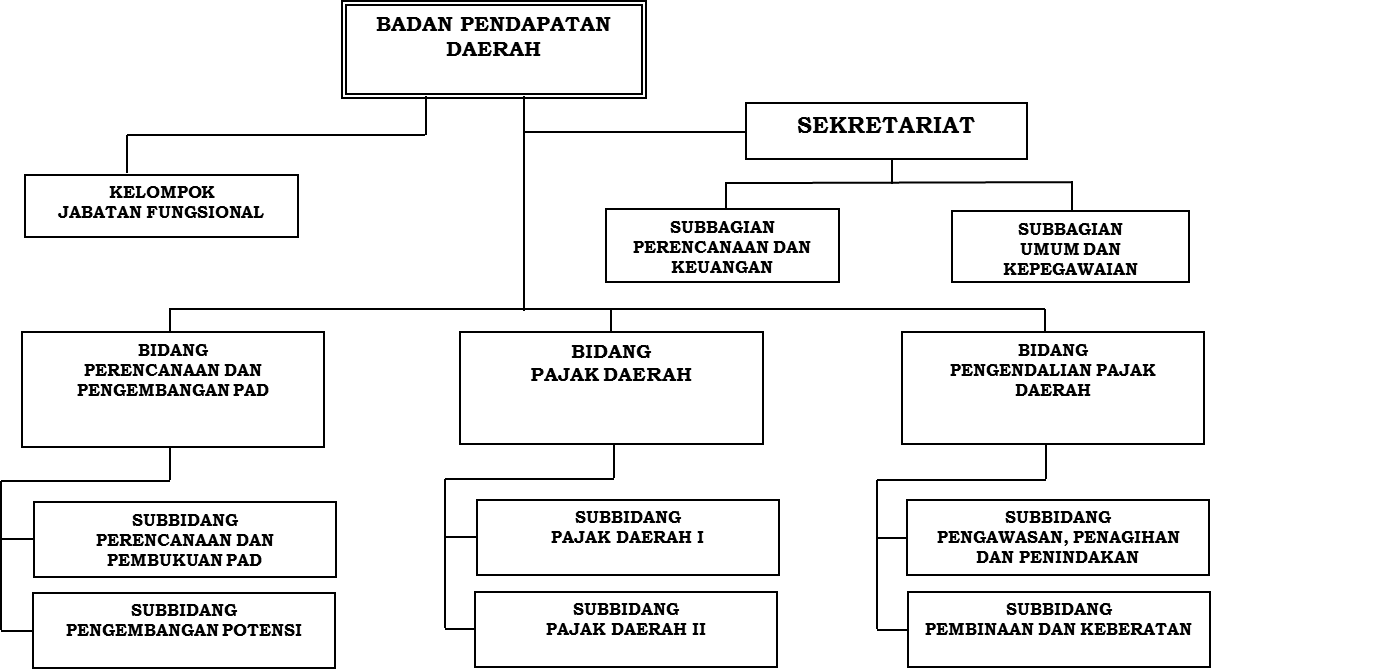 Sumberdaya Perangkat Daerah		Sumberdaya perangkat daerah pada Badan Pendapatan Daerah Kota Malang dilihat dari dua sisi yaitu kepegawaian dan perlengkapan kantor yang akan dijelaskan di bawah ini.  Susunan KepegawaianSusunan pegawai pada Badan Pendapatan Daerah Kota Malang dapat dikelompokkan menurut golongan kepangkatan, tingkat pendidikan dan Eselon. Jumlah pegawai Badan Pendapatan Daerah sebanyak 174 orang, terdiri dari 98 orang Aparatur Sipil Negara (ASN), dan 76 orang tenaga penunjang operasional  kegiatan Badan Pendapatan Daerah yang menurut golongannya terbagi dalam diagram berikut:Tabel 2.2.1Pegawai ASN Tingkat Pendidikan Berdasar Gol/RuangPegawai ASN Berdasar JabatanSumber : Sub Bag Umum & Kepegawaian, Pebruari 2021Perlengkapan Sarana dan Prasarana yang dimiliki Badan Pendapatan Daerah Kota Malang dalam rangka mendukung kegiatan organisasi meliputi :Sumber : Sub Bag Umum & Kepegawaian, April 2021Kinerja Pelayanan Perangkat DaerahPelayanan publik secara langsung ataupun tidak langsung akan berpengaruh pada kualitas kesejahteraan masyarakat. Pemerintah daerah dengan pelayanan publik yang berkinerja tinggi akan memungkinkan peningkatan akses masyarakat terhadap berbagai pelayanan yang diberikan oleh pemerintah daerah.Badan Pendapatan Daerah Kota Malang dibentuk berdasarkan Peraturan Daerah Kota Malang Nomor 5 Tahun 2019 tentang Perubahan atas Peraturan Daerah Nomor 7 Tahun 2016 Pembentukan dan Susunan Perangkat Daerah. Badan Pendapatan Daerah merupakan perubahan nomenklatur dari Badan Pelayanan Pajak Daerah. Dengan berubahnya nomenklatur maka ada penambahan fungsi Perangkat Daerah (pengalihan dari Subbid Akuntansi dan Pelaporan pada Bidang Akuntansi, Badan Pengelolaan Keuangan dan Aset Daerah). Semula Badan Pelayanan Pajak Daerah hanya berfungsi sebagai pemungut, dengan perubahan yang ada maka selain sebagai pemungut Pajak Daerah juga berfungsi sebagai koordinator penerimaan Pendapatan Asli Daerah lainnya, diantaranya:Retribusi Daerah;Pengelolaan Keuangan Daerah yang Dipisahkan;Lain-lain PAD yang Sah.Terdapat 9 (sembilan) jenis Pajak Daerah yang dipungut oleh Badan Pendapatan Daerah Kota malang, meliputi:Pajak HotelPajak RestoranPajak HiburanPajak ReklamePajak Penerangan jalanPajak ParkirPajak Air TanahBea Perolehan Hak Atas Tanah dan BangunanPajak Bumi dan Bangunan	Jenis retribusi yang di koordinir yaitu: Retribusi  Pemakaian Kekayaan DaerahRetribusi IMBRetribusi Parkir di tepi jalan umumRetribusi Pelayanan KesehatanRetribusi Pengujian Kendaraan BermotorRetribusi TerminalRetribusi Tempat Khusus ParkirRetribusi Pelayanan Persampahan/KebersihanRetribusi Pengolahan LimbahRetribusi Tempat Rekreasi dan Olah RagaRetribusi Pengendalian Menara TelekomunikasiRetribusi Pelayanan PasarRetribusi Izin Gangguan/KeramaianRetribusi Izin TrayekRetribusi Izin Tempat Penjualan  Minuman BeralkoholUntuk bisa mengetahui capaian kinerja pelayanan Badan pendapatan Daerah maka perlu dikaji capaian kinerja dan realisasi anggaran pada Badan Pelayanan Pajak Daerah Kota Malang dan Badan Pengelolaan Keuangan dan Aset Daerah (Subbid Akuntansi dan Pelaporan pada Bidang Akuntansi). Capaian kinerja pelayanan dan realisasi anggaran Badan Pendapatan Daerah Kota Malang disajikan dalam tabel 2.1 dan 2.2.Target kenaikan Pajak Daerah mulai tahun 2013 hingga 2018 rerata sebesar 13,04%. Realisasi yang dicapai rerata 16,56% dengan kenaikan yang cukup tinggi yaitu sebesar 24,47% di tahun 2016. Pada tahun 2018 mengalami penurunan yakni hanya sebesar 3,49%.Penerimaan Pajak Daerah mulai 2013 hingga 2018 ditargetkan sebesar 100%. Sedangkan capaian penerimaan selalu di atas angka 100%. Capaian tertinggi terjadi pada tahun 2016 dengan realisasi sebesar Rp. 374.641.673.419,65 atau 124,47% dan terendah terjadi pada tahun 2018 dengan realisasi sebesar Rp. 434.644.647.163,94 atau 103,49%.Tabel 2.1.Pencapaian Kinerja Pelayanan Perangkat Daerah Badan Pelayanan Pajak Daerah Kota Malang Tahun 2014-2018Tabel 2.2.Pencapaian Kinerja Pelayanan Perangkat Daerah Badan Pendapatan Daerah Kota Malang Tahun 2018-2023Keberhasilan kinerja Badan Pendapatan Daerah tidak terlepas dari beberapa indikator yang di tetapkan berdasarkan tugas dan fungsi, jika dilihat pada tabel 2.1 yang di sajikan bahwa target pada indikator kinerja Badan Pendapatan Daerah selalu melampaui dari target yang ditetapkan setiap tahunnya, keberhasilan tersebut tidak terlepas dari berbagai faktor diantaranya kerjasama Badan Pendapatan Daerah dengan berbagai pihak dengan membuat perjanjian kerjasama (MOU), peningkatan pelayanan kepada wajib pajak, mengadakan kegiatan guna meningkatkan penerimaan pendapatan daerah.Target yang sulit untuk terlampaui yaitu pada indikator nomor 3 (tiga) yaitu prosentase penurunan piutang pajak daerah dikarenakan berbagai faktor diantaranya jumlah piutang PBB yang semakin bertambah, data wajib pajak yang kurang valid.Tabel 2.3.Anggaran dan Realisasi Pendanaan Pelayanan Perangkat Daerah ...Kota Malang Tahun 2014-2018Tabel 2.4.Anggaran dan Realisasi Pendanaan Pelayanan Perangkat Daerah Kota Malang Tahun 2018-20232.4. Tantangan dan Peluang Pengembangan Pelayanan Perangkat DaerahSubbab ini mengemukakan macam pelayanan, perkiraan besaran kebutuhan pelayanan, dan arahan lokasi pengembangan pelayanan yang dibutuhkan, sebagai wujud tantangan dan peluang pengembangan pelayanan perangkat daerah. Tantangan dan peluang dapat diperoleh dari hasil analisis terhadap Perubahan Renstra K/L, Perubahan Renstra PD Provinsi, hasil telaah RTRW, dan hasil analisis terhadap KLHS.Program-program penunjang pencapaian tujuan dan sasaran mulai tahun 2013 hingga 2018 berubah menyesuaikan peraturan perundangan yang berlaku serta menyesuaikan dengan perubahan Indikator Kinerja Utama yang telah ditetapkan. Pada tahun 2013 terdapat 4 program yaitu program pelayanan administrasi perkantoran, program peningkatan sarana dan prasarana aparatur, program peningkatan pengembangan system pelaporan capaian kinerja dan keuangan, dan program peningkatan dan pengembangan pengelolaan keuangan daerah. Tahun 2014-2016 terdapat 5 program yaitu program pelayanan administrasi perkantoran, program peningkatan sarana dan prasarana aparatur, program peningkatan pengembangan system pelaporan capaian kinerja dan keuangan, program peningkatan dan pengembangan pengelolaan keuangan daerah, dan program pelaksanaan pengkajian dan penerapan standar manajemen mutu. Pada Tahun 2017 terdapat 7 program yaitu program pelayanan administrasi perkantoran, program peningkatan sarana dan prasarana aparatur, program peningkatan kapasitas sumber daya aparatur, program peningkatan pengembangan system pelaporan capaian kinerja dan keuangan, program pendataan, pendaftaran dan penetapan Pajak Daerah, program penagihan dan pemeriksaan Pajak Daerah, dan program pengembangan potensi Pajak Daerah. Tahun 2018 terdapat 8 program yaitu program pelayanan administrasi perkantoran, program peningkatan sarana dan prasarana aparatur, program peningkatan kapasitas sumber daya aparatur, program peningkatan pengembangan system pelaporan capaian kinerja dan keuangan, program pendataan, pendaftaran dan penetapan Pajak Daerah, program penagihan dan pemeriksaan Pajak Daerah, program pengembangan potensi Pajak Daerah dan program optimalisasi pelayanan UPT.Program penunjang sasaran adalah peningkatan dan pengembangan pengelolaan keuangan daerah, program pendataan, pendaftaran dan penetapan Pajak Daerah, program penagihan dan pemeriksaan Pajak Daerah, dan program pengembangan potensi Pajak Daerah. Selebihnya adalah program kesekretariatan penunjang operasional.Capaian program peningkatan dan pengembangan pengelolaan keuangan daerah pada tahun 2013 sebesar 85,10%. Pada tahun 2014 sebesar 85,02%, tahun 2015 mencapai 85,39%, dan tahun 2016 sebesar 89,11%.Tantangan Dan Peluang Pengembangan Layanan Perangkat DaerahTantangan dan peluang dalam peningkatan pelayanan Badan Pendapatan Daerah Kota Malang meliputi:Faktor InternalKekuatanTersedianya regulasi mengenai Pajak Daerah dan Retribusi Jasa Umum;Tersedianya Peraturan Peraturan Walikota Malang No. 79 Tahun 2019 tentang Kedudukan, Susunan Organisasi, Tugas dan Fungsi Serta Tata Kerja Badan Pendapatan Daerah Kota Malang.Sarana prasarana yang cukup memadai;Terciptanya kerja sama dengan berbagai institusi;Hubungan yang harmonis dengan para stakeholders yang dibingkai dengan Perjanjian Kerja Sama (PKS).KelemahanPeraturan perundangan yang belum mengakomodir untuk optimalisasi pemungutan Pendapatan Asli Daerah;Sinkronisasi regulasi yang masih kurang antar Organisasi Perangkat Daerah yang bersinggungan;Belum diterapkannya reward and punishment  sehingga tidak bisa digunakan sebagai alat untuk memotivasi aparatur;Kurang terpadunya (integrasi) pengelolaan data dan informasi Pendapatan Daerah;Belum optimalnya penggunaan teknologi informasi;Penempatan aparatur yang tidak sesuai dengan kompetensi dan peta jabatan yang dibutuhkan;Belum optimalnya aparatur dalam menjalankan tugas sesuai dengan fungsinya. Faktor Eksternal	PeluangKota Malang sebagai kota pendidikan sehingga berimplikasi pada tingkat hunian kost; Kota Malang sebagai kota yang nyaman untuk persinggahan dan tempat tinggal sehingga banyak yang tertarik untuk berinvestasi rumah dan tanah;Teknologi informasi yang semakin maju;Banyaknya event hiburan;Keberadaan forum komunikasi pada tiap-tiap stakeholders sebagai sarana komunikasi untuk peningkatan penerimaan PAD.TantanganPenghindaran terhadap pajak masih cukup tinggi;Penataan system manajemen pengelolaan salah satu obyek pendapatan asli daerah yang belum optimal;Kepercayaan masyarakat terhadap pemerintah yang semakin menurun pasca kasus korupsi;Masih dirancangnya perubahan Undang-undang tentang Pajak Daerah dan Retribusi DaerahBAB III
PERMASALAHAN DAN ISI-ISU STRATEGIS PERANGKAT DAERAHIdentifikasi Permasalahan Berdasarkan Tugas Dan Fungsi Pelayanan Perangkat DaerahSebagai organisasi publik yang mempunyai fungsi penunjang penyelenggaraan urusan pemerintahan di bidang keuangan khususnya dalam pengelolaan pendapatan Pajak Daerah dan tugas pembantuan lainnya, maka output yang dihasilkan adalah pelayanan terhadap pemungutan Pajak Daerah dan mengkoordinasikan penerimaan Pendapatan Asli Daerah lainnya.Melihat potensi daerah yang ada, Badan Pendapatan Daerah perlu mengambil langkah konkrit dalam upaya mewujudkan visi Kota Malang yaitu “Kota Malang Bermartabat” yang mempunyai makna bahwa bermartabat hakekatnya merupakan bentuk realisasi kewajiban dan tanggung jawab manusia sebagai pemimpin kepada masyarakat yang dipimpin. Sehingga diharapkan tercipta situasi, kondisi, tatanan dan karakter yang mulia bagi kota Malang dan seluruh masyarakatnya.Agar pengelolaan PAD menjadi lebih efektif dan efisien, diperlukan pemahaman terhadap kondisi yang ada maupun aspek- aspek yang dapat mempengaruhi keberhasilan Perangkat Daerah dalam mencapai tujuan yang diinginkan. Berkaitan dengan hal tersebut, perlu adanya identifikasi permasalahan maupun perumusan isu-isu strategis dalam penyusunan perencanaan. Hal ini dilakukan untuk memanfaatkan peluang dan kekuatan yang ada, serta sebagai antisipasi terhadap kemungkinan terjadinya kesulitan maupun kegagalan yang bisa mengakibatkan gagalnya mencapai tujuan.Adapun unsur-unsur kekuatan (strength) , kelemahan (Weaknes) , peluang (Opportunities) dan ancaman (Treats) hasil identifikasi Badan Pendapatan Daerah Kota Malang antara lain :ANALISA SWOTSalah satu permasalahan pembangunan yang ada di   Kota Malang ini adalah rasio PAD terhadap total pendapatan daerah yang dirasa masih perlu ditingkatkan sehingga berpengaruh pada keberlangsungan pembangunan daerah. Salah satu penyebabnya adalah belum tergalinya potensi PAD secara optimal.Daerah dikatakan mandiri secara fiscal manakala rasio PAD terhadap total pendapatan daerah lebih dari 50% (Abdul halim, 2007:234). Kondisi saat ini rasio PAD terhadap total pendapatan APBD mencapai 25%. Hal ini berarti masih jauh dari kategori mandiri. Berikut kami sajikan pemetaan permasalahan pelayanan Badan Pendapatan Daerah Kota Malang. Tabel 3.1Pemetaan Permasalahan Pelayanan Perangkat DaerahTelaahan Visi, Misi dan Program Kepala Daerah dan Wakil Kepala Daerah TerpilihPengertian Visi menurut Undang-Undang 25 tahun 2004 pasal 1 angka 12 adalah rumusan umum mengenai keadaan yang diinginkan pada akhir periode perencanaan. Hal ini berarti bahwa visi yang tercantum dalam RPJMD Kota Malang harus dicapai pada tahun 2023. Selanjutnya pada pasal 5 ayat (2) disebutkan bahwa RPJM Daerah merupakan penjabaran dari visi, misi, dan program Kepala Daerah yang penyusunannya berpedoman pada RPJP Daerah dan memperhatikan RPJM Nasional. Oleh karenanya, maka perumusan visi, misi dan program dalam RPJMD Kota Malang ini 2018-2023 tidak hanya berasal dari visi, misi dan program Kepala Daerah saja, namun sudah dilakukan beberapa penyesuaian dari semua acuan dimaksud. Visi pembangunan Kota Malang periode 2018-2023 adalah :		“Kota Malang BERMARTABAT ”Visi  tersebut  mengandung  maskud  bahwa  Bermartabat  hakekatnya merupakan  bentuk  realisasi  kewajiban  dan  tanggungjawab  manusia sebagai  pemimpin  kepada  masyarakat  yang  dipimpin.  Istilah “martabat”  menunjuk  pada  sebuah  nilai  harga  diri  kemanusiaan, yang  memiliki  arti  kemuliaan.  Sehingga,  dengan  visi  “Kota  Malang Bermartabat”  diharapkan  dapat  tercipta  situasi,  kondisi,  tantanan dan  karakter  yang  mulia  bagi  Kota  Malang  dan  seluruh masyarakatnya.  Hal  ini  adalah  penerjemahan  langsung  dari  konsep Islam  mengenai  baldatun  thoyyibatun  wa  robbun  ghofur  (negeri  yang makmur yang diridhoi oleh Allah SWT).Dengan  demikian,  pada  hakekatnya  wajah  dari  sebuah  “kota bermartabat”, adalah  sebuah  profil  Kota  Malang  yang  memiliki masyarakat  yang  paripurna,  terdidik  dan  berkarakter,  lembut  dan tegas, aman dan nyaman, serta penuh kesadaran positif. Dalam arti yang lebih luas adalah Kota yang aman dari segala bentuk ancaman, senantiasa  tertib,  terlihat  bersih  dan  asri.  Dari  sisi  lain  muncul slogan  masyarakat  Kota  Malang  yang  mandiri,  makmur,  sejahtera, terdidik  dan  berbudaya,  serta  membawa  nilai  religius  yang  tinggi, dilandasi  dengan  sikap  toleransi  terhadap  perbedaan-perbedaan yang  ada  di  tengah-tengah  masyarakat,  bersih  dari  KKN  dan sungguh-sungguh  melayani  masyarakat  dengan  sepenuh  hati. Sehingga,  Kota  Malang  secara  umum  akan  memiliki  berbagai keunggulan  dan  daya  saing  tinggi  untuk  dapat  menempatkan      Diri sebagai kota yang terkemuka, prestasi di berbagai bidang. Visi “Kota Malang Bermartabat”. Untuk mewujudkan visi pembangunan Kota Malang tahun 2018-2023 tersebut di tempuh melalui 4 (empat) Misi diantaranya :Misi 1 :	Menjamin  Akses  dan  Kualitas  Pendidikan,  Kesehatan dan Layanan Dasar Lainnya Bagi Semua Warga.Pembangunan diprioritaskan pada peningkatan kualitas sumberdaya manusia  dengan  meningkatkan  kualitas,  aksesibilitas,  dan pemerataan  pelayanan  pendidikan  dan  kesehatan  serta meningkatkan akses pelayanan publik dasar bagi semua warga Kota Malang.Misi 2 : Mewujudkan Kota Produktif dan Berdaya Saing Berbasis Ekonomi Kreatif, Keberlanjutan dan KeterpaduanPembangunan  diprioritaskan  pada  peningkatan  produktivitas  dan daya  saing  daerah  serta  kesejahteraan  dan  meningkatkan pembangunan  infrastruktur  dan  daya  dukung  Kota  yang  terpadu dan  berkelanjutan,  tertib  penataan  ruang  serta  berwawasan lingkungan.Misi 3 :   Mewujudkan  Kota  yang  Rukun  dan  Toleran  Berasaskan Keberagaman  dan  Keberpihakan  terhadap  Masyarakat           Rentan dan Gender Penyelenggaraan  pemerintah  diprioritaskan  pada  peningkatan kerukunan  antar  umat  beragama  dengan  menjunjung  tinggi keragaman  budaya  dan  toleransi  antar  umat  beragama  dan perlindungan  terhadap  masyarakat  rentan,  penyetaraan  gender, serta kerukunan sosial.Misi 4 : Memastikan  Kepuasan  Masyarakat  atas  Layanan Pemerintah  yang  Tertib  Hukum,  Profesional  dan AkuntabelPembangunan  diprioritaskan  untuk  mewujudkan  pelaksanaan reformasi  birokrasi  dan  kualitas,  pelayanan  publik  yang  profesional, akuntabel dan berorientasi pada kepuasan masyarakat.Badan Pendapatan Daerah bertumpu pada Misi 4 yaitu "Memastikan Kepuasan Masyarakat atas Layanan Pemerintah yang Tertib Hukum, Profesional dan Akuntabel". Didalam misi keempat terdapat tujuan kota Malang yaitu “Terwujudnya Kepuasan Masyarakat atas Layanan Pemerintah yang Tertib Hukum, Profesional dan Akuntabel”,  dengan sasaran sebagai berikut : Meningkatnya Penegakan Peraturan Daerah dan Tertib Hukum;Meningkatnya Kualitas Sistem Kelembagaan yang Efektif;Meningkatnya Kualitas Meritokrasi Manajemen ASN;Meningkatnya Integrasi Teknologi Informasi.  Berdasarkan visi dan misi kepala daerah sebagai mana di jabarkan diatas, maka dukungan yang utama yang di berikan oleh Badan Pendapatan Daerah adalah Memastikan Kepuasan Masyarakat atas Layanan Pemerintah yang Tertib Hukum, Profesional dan Akuntabel dengan meningkatkan kualitas sistem kelembagaan yang efektif. Sehubungan dengan hal tersebut Badan Pendapatan Daerah telah menetapkan rancangan program untuk mendukung program pembangunan daerah yaitu :Program Perencanaan dan pengembangan PAD;Program Pelayanan Pajak Daerah;Program Pengendalian Pajak Daerah; danProgram Pelayanan Kesekretariatan.Tabel 3.2Telaah Visi,Misi dan Program KDH/WKDHTelaahan Renstra K/L dan Renstra PD ProvinsiPelaksanaan pembangunan di Kota Malang tidak dapat dilakukan oleh Pemerintah Kota Malang saja, akan tetapi perlu dukungan dari stakeholder (para pemangku kepentingan) lainnya seperti unsur legislatif, Instansi vertikal, kalangan akademisi, para jurnalistik, serta dunia usaha yang juga berkewajiban dalam melaksanakan program-program pembangunan dalam Rencana Pembangunan Jangka Menengah Daerah (RPJMD) Kota Malang tahun 2018-2023.Berkaitan dengan hal tersebut maka setiap organisasi perangkat daerah berkewajiban untuk menyusun Renstra. Badan Pendapatan Daerah di dalam menyusun Rencana Strategis berpedoman pada Rencana Pembangunan Jangka Menengah Daerah (RPJMD) Kota Malang tahun 2018-2023, sehingga di dalam menentukan Tujuan, Sasaran, Strategi, Kebijakan, Program dan Kegiatan dapat selaras dengan apa yang hendak di capai oleh Pemerintah Kota Malang. Tabel 3.3Telaah Renstra K/L dan Renstra PD ProvinsiTelaahan Rencana Tata Ruang Wilayah dan KLHSPemerintah Kota Malang sebagai salah satu pemerintah daerah di Indonesia tidak terlepas dari resiko kerusakan lingkungan baik yang disebabkan oleh bencana alam maupun akibat dampak pembangunan dan perekonomian. Oleh karenanya, Kajian Lingkungan Hidup Strategis (KLHS) di pemerintah Kota Malang lebih menitik beratkan pada penguatan rumusan kebijakan rencana dan program yang diarahkan pada perlindungan dan pelestarian lingkungan yang menjadi prioritas tertentu.Adapun prioritas perhatian KLHS Pemerintah Kota Malang adalah kemacetan di berbagai ruas jalan dan wilayah Kota Malang, pentingnya Penataan drainase kota dan pemukiman, masih kurangnya Ruang Terbuka Hijau (RTH) sebesar 30% sesuai amanat UU, sistem pengelolaan sampah yang terpadu, pelayanan kesehatan yang belum optimal, kualitas pendidikan yang belum merata, peningkatan perekonomian masyarakat melalui penguatan sektor informal, UMKM dan ekonomi kreatif, penggalian/rebranding konsep pariwisata Kota Malang, sanitasi dan air bersih.	Oleh karena itu, Pemerintah Kota Malang melalui KLHS ini berupaya melakukan tindakan korektif dan preventif terhadap resiko-resiko kerusakan lingkungan yang mulai dilakukan pada tahap tataran awal yang berupa kebijakan, rencana dan program yang diintegrasikan ke dalam Rencana Pembangunan Jangka Menengah Daerah Kota Malang.Tabel 3.4Telaah RTRW dan KHLS pada RPJMDPenentuan Isu-Isu Strategis Sebagai respon terhadap dinamika lingkungan strategis baik lokal, regional, nasional maupun global serta memperhatikan perencanaan sebagai alat manajerial untuk memelihara keberlanjutan dan perbaikan kinerja lembaga, maka Badan Pendapatan Daerah Kota Malang dalam mengemban tugas dan perannya harus memperhatikan isu-isu yang berkembang saat ini dan lima tahun ke depan. Hal tersebut sejalan dengan amanat RPJMD Kota Malang, sehingga menuntut terjadinya peningkatan layanan pada Badan Pendapatan Daerah dalam orientasi dan pendekatan yang digunakan dalam perencanaan dan mendukung program pembangunan sebagai upaya mendukung tercapainya visi, misi, dan program Pemerintah Kota Malang tahun 2018-2023.Bertolak pada identifikasi permasalahan, visi, misi, arah kebijakan kepala daerah terpilih, hasil analisa Renstra Badan Pendapatan Daerah Provinsi Jawa Timur, telaahan rencana tata ruang wilayah dan kajian lingkungan hidup strategis tersebut, maka beberapa hal yang harus dilakukan oleh Badan Pendapatan Daerah Kota Malang adalah:Kontribusi Pajak Daerah Terhadap Pendapatan Asli Daerah;Prosentase Penurunan Piutang Pajak Daerah;Persentase dokumen perencanaan, keuangan dan pelaporan yang  disusun tepat waktu.BAB IV
TUJUAN DAN SASARAN JANGKA MENENGAH PERANGKAT DAERAHTujuan dan Sasaran Jangka Menengah Perangkat DaerahSejalan dengan visi dan misi yang diemban Walikota Malang, maka tujuan yang ingin dicapai Badan Pendapatan Daerah Kota Malang adalah:“Terwujudnya Kemandirian Keuangan Daerah Dalam Pembiayaan   Pembangunan Melalui Penerimaan PAD”. Dalam upaya pencapaian tujuan tersebut maka Badan Pendapatan Daerah Kota Malang memiliki sasaran sesuai dengan tujuan yang dimaksud diatas yaitu :Optimalisasi Penerimaan PADMeningkatnya Kinerja Pelayanan Perangkat DaerahTujuan dan sasaran serta indikator dan targetnya diuraikan dalam tabel berikut:Tabel 4.1.Tujuan dan Sasaran Jangka Menengah Pelayanan Perangkat DaerahBAB V
STRATEGI DAN ARAH KEBIJAKANStrategi sebagai pola tindakan yang dipilih untuk mewujudkan Visi dan Misi. Strategi mengarahkan seluruh sumber daya secara efektif dalam mencapai tujuan dan sasaran yang telah ditetapkan. Berdasarkan tujuan dan sasaran yang telah ditetapkan dan mencermati isu-isu strategis, permasalahan-permasalahan yang dihadapi, peluang, ancaman maka dirumuskan strategi dan arah kebijakan Badan Pendapatan Daerah.Strategi yang tepat merupakan syarat utama mencapai tujuan dan sasaran organisasi. Untuk dapat menyusun strategi yang tepat diperlukan dukungan data yang relevan, analisis lingkungan internal dan eksternal yang jujur dan kejelian dalam menentukan faktor-faktor kunci keberhasilan. Arah kebijakan adalah pedoman untuk mengarahkan rumusan strategi yang dipilih agar lebih terarah dalam mencapai tujuan dan sasaran dari waktu ke waktu selama 5 (lima) tahun. Rumusan arah kebijakan merasionalkan pilihan strategi agar memiliki fokus dan sesuai dengan pengaturan pelaksanaannya. Dalam hal pelaksanaan arah kebijakan mempunyai fokus waktu dan capaian tersendiri. Pada tiap arah kebijakan terdapat strategi-strategi yang dilaksanakan pada waktu tertentu. Sehingga fokus tersebut diharapkan bisa mencapai tujuan dan sasaran yang telah ditetapkan.Badan Pendapatan Daerah telah menetapkan strategi dan arah kebijakan yang didasarkan pada isu strategis yang diangkat. Hal ini disajikan dalam tabel 5.1 di bawah ini:Tabel 5.1Tujuan,Sasaran, Strategi, dan KebijakanBAB VI
RENCANA PROGRAM DAN KEGIATAN, SERTA PENDANAANProgram dalam Renstra Badan Pendapatan Daerah Kota Malang merupakan program prioritas dari turunan di RPJMD Kota Malang  yang sesuai dengan tugas dan fungsi Badan Pendapatan Daerah Kota Malang. Rencana program prioritas beserta indikator keluaran program dan pagu per OPD sebagaimana tercantum dalam RPJMD, selanjutnya dijabarkan kedalam rencana kegiatan untuk setiap program prioritas tersebut. Pemilihan kegiatan untuk masing-masing program prioritas ini didasarkan atas strategi dan kebijakan jangka menengah Badan Pendapatan Daerah Kota Malang.Indikator keluaran program prioritas yang telah ditetapkan tersebut, merupakan indikator kinerja program yang berisi outcome program. Outcome merupakan manfaat yang diperoleh dalam jangka menengah untuk beneficiaries tertentu yang mencerminkan berfungsinya keluaran dari kegiatan-kegiatan dalam satu program. Program merupakan kumpulan dari beberapa kegiatan yang sistematis dan terpadu untuk mendapatkan hasil yang dilaksanakan oleh instansi pemerintah, dalam hal ini Badan Pendapatan Daerah Kota Malang, guna mencapai sasaran tertentu. Program diperlukan dalam proses penentuan jumlah dan jenis sumberdaya yang diperlukan dalam pelaksanaan suatu rencana. Program serta kegiatan-kegiatan prioritas Badan Pendapatan Daerah Kota Malang dalam kurun waktu 5 tahun ke depan dapat dikelompokkan  sebagai berikut:Program Pelayanan Kesekretariatan Program ini merupakan program yang dilaksanakan guna menunjang pelaksanaan tugas pokok dan fungsi Badan Pendapatan Daerah Kota Malang sehari-hari dalam memberikan pelayanan di bidang keuangan khususnya dalam pengelolaan pendapatan Pajak Daerah dan tugas pembantuan lainnya. Kegiatan ini secara umum dilaksanakan dalam program tahun 2018 – 2023 ini berupa : Penyediaan jasa surat menyurat;Penyediaan jasa komunikasi, sumber daya air dan listrik;Penyediaan jasa jaminan barang milik daerah;Penyediaan jasa pemeliharaan dan perizinan kendaraan dinas/operasional;Penyediaan jasa kebersihan kantor;Penyediaan alat tulis kantor;Penyediaan barang cetakan dan penggandaan;Penyediaan komponen instalasi listrik/penerangan bangunan kantor;Penyediaan Bahan Bacaan dan Peraturan Perundang-Undangan;Penyediaan makanan dan minuman;Rapat-rapat koordinasi dan konsultasi keluar daerah;Peringatan/kegiatan isidentil;Pemeliharaan rutin/berkala kendaraan dinas/operasional;Pengadaan BBM dan pelumas;Peningkatan/Pengembangan Kapasitas Sumber Daya Aparatur;Penyusunan laporan keuangan;Pelaksanaan Survey Kepuasan Masyarakat;Pelaksanaan zona Intergritas menuju wilayah bebas dari korupsi ( WBK ) dan wilayah birokrasi bersih melayani (WBBM );Sertifikasi Standar Mutu Manajemen/Pelayanan;Penyusunan Renstra ;Penyusunan Dokumen RENJA/RKT;Pemeliharaan rutin/berkala perlengkapan dan peralatan sarana prasarana kantor;Pengadaan perlengkapan dan peralatan sarana dan prasarana kantor.Program Perencanaan dan  Pengembangan Pendapatan Asli DaerahProgram ini merupakan kegiatan dalam menunjang capaian penerimaan Pajak Daerah yang dilaksanakan pada Badan Pendapatan Daerah Kota Malang. Program ini dilaksanakan setiap tahun selama tahun 2018 – 2023  yang meliputi kegiatan : Perencanaan Dan Pembukuan Pendapatan Asli DaerahPengembangan Potensi Pendapatan Asli DaerahPengembangan Sistem Informasi Manajemen Pendapatan Asli DaerahProgram Pelayanan Pajak DaerahProgram ini merupakan program yang dilaksanakan dalam rangka mengembangkan potensi pajak yang ada melalui kajian, sosialisasi sadar pajak, monitoring dan evaluasi serta mengembangkan suatu aplikasi yang mampu mendukung system perpajakan daerah. Sehingga diharapkan melalui program ini dapat meningkatkan pendapatan pajak daerah dari waktu ke waktu menjadi semakin baik. yang meliputi kegiatan sebagai berikut :Pendataan dan pendaftaran Pajak Daerah  I;Penetapan dan pendistribusian Pajak Daerah I;Pendataan dan pendaftaran Pajak Daerah II;Penetapan dan pendistribusian Pajak Daerah II.Program Pengendalian dan evaluasi Pendapatan daerahProgram ini merupakan program yang dilaksanakan dalam rangka mewujudkan tata kelola pelaporan pendapatan daerah, memperkecil tunggakan atas piutang pajak serta menyelesaikan sengketa/keberatan oleh wajib pajak atas penetapan pajaknya. yang meliputi kegiatan sebagai berikut :Monitoring dan Evaluasi penerimaan Pajak Daerah;Pemeriksaan Pajak Daerah;Penagihan Piutang Pajak Daerah;Penyelesaian keberatan dan sengketa pajak Daerah;Peningkatan Kesadaran Wajib Pajak Daerah.Hasil Pemetaan Rencana, Kegiatan dan Sub. Kegiatan sesuai dengan Permendagri Nomor 90 Tahun 2019 yang meliputi kegiatan sebagai berikut :PROGRAM PENGELOLAAN PENDAPATAN DAERAHKegiatan Pengelolaan Pendapatan DaerahPROGRAM PENUNJANG URUSAN PEMERINTAHANKegiatan Perencanaan, Penganggaran, dan Evaluasi Kinerja Perangkat Daerah;Kegiatan Administrasi Keuangan Perangkat Daerah;Kegiatan Administrasi Barang Milik Daerah pada Perangkat Daerah;Kegiatan Administrasi Kepegawaian Perangkat Daerah;Kegiatan Administrasi Umum Perangkat Daerah;Pengadaan Barang Milik Daerah Penunjang Urusan Pemerintah Daerah;Penyediaan Jasa Penunjang Urusan Pemerintahan Daerah;Pemeliharaan Barang Milik Daerah Penunjang Urusan Pemerintahan Daerah.Tabel 6.1Tabel 6.2Rencana Program, Kegiatan, dan Pendanaan Perangkat Daerah Badan Pendapatan DaerahKota Malang Tahun 2018-2023Tabel 6.3.Pemetaan Program, Kegiatan, dan Pendanaan Perangkat Daerah Badan Pendapatan DaerahKota Malang Tahun 2018-2023BAB VII
KINERJA PENEYELENGGARAAN BIDANG URUSANUntuk 5 (lima) tahun kedepan sejak tahun 2018-2023 badan pendapatan daerah Kota Malang mempunyai tujuan dan sasaran yang sudah ditetapkan. Indikator Kinerja Utama OPD yang mengacu pada tujuan dan sasaran RPJMD telah di sesuaikan dengan peraturan perundangan yang berlaku dan dapat dilihat pada tabel berikut ini :Tabel 7.1Indikator Kinerja Perangkat Daerah yang Mengacu Tujuan dan Sasaran RPJMD Tahun 2018-2023Indikator TujuanIndikator Sasaran	Tabel 7.2Indikator Kinerja Program Perangkat Daerah yang Mengacu Tujuan dan Sasaran RPJMDBAB VIII
PENUTUPRencana Strategis ini adalah dokumen perencanaan bidang urusan penunjang pemerintahan untuk periode 5 (lima) tahun. Renstra ini disusun untuk peningkatan kinerja penyelenggaraan bidang/urusan penunjang pemerintahan dalam kerangka mewujudkan Visi dan Misi Daerah Kota Malang yang telah di spesifikasikan dalam kinerja Penyelenggaraan Pemerintahan Daerah dalam RPJMD Kota Malang Tahun 2018-2023.Sasaran, program,kegiatan dan Sub Kegiatan pembangunan yang telah ditetapkan dalam Perubahan Rencana Strategis K/L untuk tercapainya sasaran pembangunan nasional di Kota Malang. Hal strategis yang harus menjadi komitmen bersama adalah bahwa Perubahan Renstra Badan pendapatan Daerah ini akan menjadi acuan resmi penilaian kinerja Badan Pendapatan Daerah. Karena itu, Perubahan Renstra ini harus menjadi pedoman dalam penyusunan Rencana kerja dan RKA Badan Pendapatan Daerah serta di gunakan sebagai bahan penyusunan rancangan RKPD Kota Malang.Pengendalian dan evaluasi pelaksanaan program dan kegiatan Perubahan Renstra Badan Pendapatan Daerah yang telah di jabarkan dalam Renja dan RKA,   harus di tingkatkan. Hasil pengandalian dan evaluasi pelaksanaan tersebut di susun laporan kinerja Instansi Pemerintah Badan Pendapatan Daerah. Laporan Kinerja Pemerintah itu akan menjadi bukti pencapaian kinerja dan bahan perbaikan pencapaian kinerja Badan Pendapatan Daerah di masa yang akan datang.Akhirnya semoga Allah SWT senantiasa memberikan petunjuk dan bimbingan-Nya kepada kita sekalian. Amin Yaa Robbal Alamin.Malang,      Januari 2021NO.GOL/TINGKAT PENDIDIKAN FORMAL PER ORANGTINGKAT PENDIDIKAN FORMAL PER ORANGTINGKAT PENDIDIKAN FORMAL PER ORANGTINGKAT PENDIDIKAN FORMAL PER ORANGTINGKAT PENDIDIKAN FORMAL PER ORANGTINGKAT PENDIDIKAN FORMAL PER ORANGTINGKAT PENDIDIKAN FORMAL PER ORANGTINGKAT PENDIDIKAN FORMAL PER ORANGTINGKAT PENDIDIKAN FORMAL PER ORANGJUMLAHNO.RUANGS3S2S1D3D2D1SLTASLTPSDJUMLAH1IV c1000000012IV b01000000013IV a08000000084III d00200000025III c00500000056III b0019000000197III a0010000000108II d00000060069II c000000900910II b000000100111II a000000200212I d000000000013I c000000200214I b000000000015I a0000000000JUMLAHJUMLAH1926000200065GOLONGANESELONESELONESELONESELONESELONPELAKSANATOTALGOLONGANIIIIIIIVVPELAKSANATOTAL12345678IV.a358IV.b11IV.c11IV.d0Jumlah 014701212III.a1010III.b1919III.c55III.d22Jumlah 0002022II.a24II.b11II.c99II.d66Jumlah 0000000I.a00I.b00I.c11I.d11Jumlah 0000022NAMA PERLENGKAPANJUMLAHKONDISIKantor (Gedung)400 M2BaikKendaraanSepeda MotorMobil45 unit14 unitBaikBaikElektronikKomputerLaptopServerPrinterMeteran airVideotronAir ConditionerWhite boardUPSAlat Penghancur KertasHandy talkieTelevisiDistometerMesin antrianCCTVTelepon : Hardisk external Router Kamera digitalDispenser262 unit69 Unit5 unit 127 unit136 unit3 unit44 unit  3 buah110 unit12 unit27 unit17 unit11 buah2 unit5 unit2 unit14 buah3 unit45 buah6 buahBaikBaikBaikBaikBaikBaikBaikBaikBaikBaikBaikBaikBaikBaikBaikBaikBaikBaikBaikBaikPeralatan Penunjang pelayananMeja Kerja  Tangga aluminium Vertical blend Tugu peringatan zona integrasi Kursi kerja, kursi rapat,dan kursi tamu Filling cabinet Lemari Papan 116 unit8 unit1 unit1 unit177 Unit64 unit87 unit16 unitBaikBaikBaikBaikBaikBaikBaikBaikNOINDIKATOR KINERJA SESUAI TUGAS DAN FUNGSI PERANGKAT DAERAHTARGET NSPKTARGET IKKTARGET INDIKATOR LAINNYATARGET RESNTRA PERANGKAT DAERAH TAHUN KETARGET RESNTRA PERANGKAT DAERAH TAHUN KETARGET RESNTRA PERANGKAT DAERAH TAHUN KETARGET RESNTRA PERANGKAT DAERAH TAHUN KETARGET RESNTRA PERANGKAT DAERAH TAHUN KEREALISASI CAPAIAN TAHUN KEREALISASI CAPAIAN TAHUN KEREALISASI CAPAIAN TAHUN KEREALISASI CAPAIAN TAHUN KEREALISASI CAPAIAN TAHUN KERASIO CAPAIAN PADA TAHUN KERASIO CAPAIAN PADA TAHUN KERASIO CAPAIAN PADA TAHUN KERASIO CAPAIAN PADA TAHUN KERASIO CAPAIAN PADA TAHUN KE12345123451234512345678910111213141516171819201%Peningkatan Pajak Daerah10%10%10%10%10%16.48%13.60%18.25%10.76%4.75%164.80%136.00%182.50%107.60%47.50%2%Peningkatan Wajib Pajak Daerah10%10%10%10%10%30.05%32.76%11.32%19.77%1.00%300.54%327.60%113.16%197.67%20.00%3%Penurunan tunggakan Pajak Daerah5%5%5%5%5%-7.88%-22.20%1.85%-13.50%-9.65%-157.60%-444.00%37.00%-270.00%-193.60%4Nilai Survey Kepuasan Masyarakat838383838383.2276.280.9484.0785.73100.27%91.81%97.52%101.29%103.29%NOTARGET NSPKTARGET IKKTARGET INDIKATOR LAINNYATARGET RESNTRA PERANGKAT DAERAH TAHUN KETARGET RESNTRA PERANGKAT DAERAH TAHUN KETARGET RESNTRA PERANGKAT DAERAH TAHUN KETARGET RESNTRA PERANGKAT DAERAH TAHUN KETARGET RESNTRA PERANGKAT DAERAH TAHUN KEREALISASI CAPAIANREALISASI CAPAIANREALISASI CAPAIANREALISASI CAPAIANREALISASI CAPAIANRasio Capaian Pada Tahun ke-5NOTARGET NSPKTARGET IKKTARGET INDIKATOR LAINNYA2019202020212022202320192020202120222023Rasio Capaian Pada Tahun ke-5123456789101112131415161Prosentase Proyeksi Peningkatan Pendapatan Asli Daerah-37.04%18.96%--19.43%-79.85%--2Kontribusi Pajak Daerah Terhadap Pendapatan Asli Daerah80.54%82.08%82.97%87.34%74.21%85.68%--3Prosentase Penurunan Piutang Pajak Daerah1.81%1.81%18.70%3.90%-3.40%3.08%--4Persentase dokumen perencanaan, keuangan dan pelaporan yang disusun tepat waktu100%100%100%100%100%25.65%--URAIANANGGARAN PADA TAHUN KEANGGARAN PADA TAHUN KEANGGARAN PADA TAHUN KEANGGARAN PADA TAHUN KEANGGARAN PADA TAHUN KEREALISASI ANGGARAN PADA TAHUN KEREALISASI ANGGARAN PADA TAHUN KEREALISASI ANGGARAN PADA TAHUN KEREALISASI ANGGARAN PADA TAHUN KEREALISASI ANGGARAN PADA TAHUN KERASIO ANTARA REALISASI DAN ANGGARAN PADA TAHUN KERASIO ANTARA REALISASI DAN ANGGARAN PADA TAHUN KERASIO ANTARA REALISASI DAN ANGGARAN PADA TAHUN KERASIO ANTARA REALISASI DAN ANGGARAN PADA TAHUN KERASIO ANTARA REALISASI DAN ANGGARAN PADA TAHUN KERATA -RATA PERTUMBUHANRATA -RATA PERTUMBUHANURAIAN123451234512345AnggaranRealisasiURAIAN2014201520 16201720182014201520162017201820142015201620172018ANGGARANREALISASI123456789101112131415161718Program Pelayanan Administrasi Perkantoran            5,609,631,779             3,322,586,300             5,116,800,000             6,295,300,000                      -               4,736,648,820             2,970,295,668            4,156,414,597            5,140,331,096       -   84%89%81%82%               (0.16)Program peningkatan sarana dan prasarana aparatur            1,292,357,593             1,905,846,000             4,064,800,000                887,023,000                      -               1,103,902,305             1,512,582,800            3,190,772,925               503,317,750       -   85%79%78%57%               (0.04)Program peningkatan kapasitas sumber daya aparatur                                  -                                     -                                     -                  658,700,000                      -                                     -                                     -                                    -                 446,338,000       -   0%0%0%68%                     -   Program peningkatan pengembangan sistem Pelaporan, capaian kinerja dan keuangan                 25,692,000                171,992,000                434,000,000                475,000,000                      -                    22,935,000                133,063,000               292,928,500               389,582,000       -   89%77%67%82%                1.58 Program peningkatan dan pengembangan pengelolaan keuangan daerah            5,585,854,628          11,146,834,150             9,301,500,000                                   -                        -               4,875,149,600             9,518,061,650            8,288,267,821                                  -         -   87%85%89%0%               (0.04)Program Pelaksanaan pengkajian dan penerapan standar manajemen mutu               128,964,000                100,000,000                  80,000,000                                   -                        -                  126,604,000                  93,997,000                 75,065,000                                  -         -   98%94%94%0%               (0.36)Program Pendataan, Pendaftaran dan Penetapan Pajak Daerah                                  -                                     -               3,228,861,800                      -                                     -                                    -              2,770,897,100       -   0%0%0%86%                     -   Program Penagihan dan Pemeriksaan Pajak Daerah                                  -                                     -                                     -               1,337,650,000                      -                                     -                                     -                                    -                 775,647,500       -   0%0%0%58%                     -   Program Pengembangan Potensi Pajak Daerah                                  -                                     -                                     -               3,617,465,200                      -                                     -                                     -                                    -              3,041,599,400       -   0%0%0%84%                     -   Program Optimalisasi Pelayanan UPT721.622.500202.494.17028.06 %URAIANANGGARAN PADA TAHUN KEANGGARAN PADA TAHUN KEANGGARAN PADA TAHUN KEANGGARAN PADA TAHUN KEANGGARAN PADA TAHUN KEREALISASI ANGGARAN PADA TAHUN KEREALISASI ANGGARAN PADA TAHUN KEREALISASI ANGGARAN PADA TAHUN KEREALISASI ANGGARAN PADA TAHUN KEREALISASI ANGGARAN PADA TAHUN KERASIO ANTARA REALISASI DAN ANGGARAN PADA TAHUN KERASIO ANTARA REALISASI DAN ANGGARAN PADA TAHUN KERASIO ANTARA REALISASI DAN ANGGARAN PADA TAHUN KERASIO ANTARA REALISASI DAN ANGGARAN PADA TAHUN KERASIO ANTARA REALISASI DAN ANGGARAN PADA TAHUN KERATA -RATA PERTUMBUHANRATA -RATA PERTUMBUHAN123451234512345AnggaranRealisasi201920202021202220232019202020212022202320192020202120222023ANGGARANREALISASI12345789101112131415161718Program pelayanan administrasi perkantoran3,261,559,6503,049,809,26994%Program peningkatan sarana dan prasarana aparatur4,419,434,3253,733,600,92084%Program peningkatan kapasitas sumber daya aparatur507,297,500264,090,00052%Program peningkatan pengembangan sistem pelaporan capaian kinerja dan keuangan694,892,000495,779,50071%Program Pendataan, Pendaftaran, dan Penetapan Pajak Daerah6,452,618,8255,122,666,65079%Program Penagihan dan Pemeriksaan Pajak Daerah2,689,080,0002,088,830,50078%Program Pengembangan Potensi Pajak Daerah2,741,351,9002,636,869,80096%Program Optimalisasi Pelayanan UPT721.622.500--Program Pelayanan Kesekretariatan 7,502,002,772.00  4,666,589,469.00 62%Program Perencanaan dan Pengembangan Pendapatan Asli Daerah 1,244,050,000.00  1,155,075,000.00 93%Program Pelayanan Pajak Daerah 3,914,183,000.00  3,339,500,400.00 85%Program Pengendalian Pajak Daerah 2,112,932,868.50  1,572,674,050.00 74%Program Penunjang Urusan Pemerintahan Daerah Kabupaten/Kota 47,824,190,895.00  3,147,165,193.00 7%Program Pengelolaan Pendapatan Daerah 8,856,184,800.00  1,450,020,000.00 16%	Kekuatan (Strength)Kelemahan (Weakness)Tersedianya regulasi mengenai Pajak Daerah dan Retribusi Jasa Umum;Tersedianya Peraturan Walikota Malang No. 79  Tahun 2019 tentang Kedudukan, Susunan Organisasi, Tugas dan Fungsi Serta Tata Kerja Badan Pendapatan Daerah Kota Malang. ;Sarana prasarana yang cukup memadai;Terciptanya kerja sama dengan berbagai institusi;Hubungan yang harmonis dengan para stakeholders yang dibingkai dengan Perjanjian Kerja Sama (PKS).Peraturan perundangan yang belum mengakomodir untuk optimalisasi pemungutan Pendapatan Asli Daerah;Sinkronisasi regulasi yang masih kurang antar Organisasi Perangkat Daerah yang bersinggungan;Belum diterapkannya reward and punishment  sehingga tidak bisa digunakan sebagai alat untuk memotivasi aparatur;Kurang terpadunya (integrasi) pengelolaan data dan informasi Pendapatan Daerah;Belum optimalnya penggunaan teknologi informasi;Penempatan aparatur yang tidak sesuai dengan kompetensi dan peta jabatan yang dibutuhkan;Belum optimalnya aparatur dalam menjalankan tugas sesuai dengan fungsinya.Peluang (Opportunity)Ancaman (Threats)Kota Malang sebagai kota pendidikan sehingga berimplikasi pada tingkat hunian kost; Kota Malang sebagai kota yang nyaman untuk persinggahan dan tempat tinggal sehingga banyak yang tertarik untuk berinvestasi rumah dan tanah;Teknologi informasi yang semakin maju;Banyaknya event hiburan;Keberadaan forum komunikasi pada tiap-tiap stakeholders sebagai sarana komunikasi untuk peningkatan penerimaan PAD.Penghindaran terhadap pajak masih cukup tinggi;Penataan system manajemen pengelolaan salah satu obyek pendapatan asli daerah yang belum optimal;Kepercayaan masyarakat terhadap pemerintah yang semakin menurun pasca kasus korupsi;NOMASALAH POKOKMASALAH POKOKMASALAHPENYEBAB MASALAHFAKTOR-FAKTOR YANG MEMPENGARUHIFAKTOR-FAKTOR YANG MEMPENGARUHIAKAR MASALAHNOMASALAH POKOKMASALAH POKOKMASALAHPENYEBAB MASALAHINTERNALEKSTERNALAKAR MASALAH1Potensi Pendapatan Daerah yang belum tergali secara optimalSistem manajemen pengelolaan PAD yang belum optimalSistem manajemen pengelolaan PAD yang belum optimal1. Peraturan perundangan yang belum mengakomodir untuk optimalisasi pemungutan PAD;

2. Sinkronisasi regulasi yang masih kurang antara OPD yang bersinggungan;
3. Belum diterapkannya reward dan punishment sehingga tidak bisa digunakan sebagai alat untuk memotivasi aparatur;

4. Kurang terpadunya pengelolaan data dan informasi pendapatan daerah;
5. Penempatan aparatur yang tidak sesuai dengan kompetensi dan peta jabatan yang dibutuhkan;6. Penghindaran terhadap pajak daerah masih cukup tinggi;
7. Kepercayaan masyarakat terhadap pemerintah daerah yang menurun.8.Banyaknya variabel yang mempengaruhi perencanaan menjadikan sebuah perencanaan ditetapkan berdasarkan asumsi.1 –
2. Kurangnya koordinasi dengan OPD yang bersinggungan; 
3. Belum ada regulasi yang mengatur

4. Belum terbangunnya sistem pengelolaan data dan informasi pendapatan daerah yang terintegrasi dengan pihak terkait.

5. Pengusulan SPMT jabatan pelaksana yang tidak sesuai kompetensi dan peta jabatan yang ada.6. sosialisasi terhadap pemahaman pajak daerah yang kurang tepat sasaran.7. –8. Adanya kajian konsultan dan kebijakan pimpinanBelum ada revisi Undang-Undang tentang PDRB;Kurangnya koordinasi dengan OPD yang bersinggungan;–Belum adanya interest program dalam mendukung pembangunan sistem data dan informasi pengelolaan pendapatan daerah.Pendistribusian personil jabatan pelaksana yang tidak sesuai kompetensi dan peta jabatan yang ada.–Terjadinya kasus korupsi yang menimpa eksekutif dan legislatif di kota malang.Adanya Permendagri tentang penyusunan APBDRegulasi yang ada (UU 28 tahun 2009) belum mengakomodir permasalahan perpajakan di daerah.
Belum terbangunnya sistem pengendalian Pajak Daerah dengan baik;Sumberdaya aparatur kurang kompeten di bidangnya.Intensifikasi dan ekstensifikasi Pajak Daerah yang belum optimal1Potensi Pendapatan Daerah yang belum tergali secara optimalSistem manajemen pengelolaan PAD yang belum optimalSistem manajemen pengelolaan PAD yang belum optimal1. Peraturan perundangan yang belum mengakomodir untuk optimalisasi pemungutan PAD;

2. Sinkronisasi regulasi yang masih kurang antara OPD yang bersinggungan;
3. Belum diterapkannya reward dan punishment sehingga tidak bisa digunakan sebagai alat untuk memotivasi aparatur;

4. Kurang terpadunya pengelolaan data dan informasi pendapatan daerah;
5. Penempatan aparatur yang tidak sesuai dengan kompetensi dan peta jabatan yang dibutuhkan;6. Penghindaran terhadap pajak daerah masih cukup tinggi;
7. Kepercayaan masyarakat terhadap pemerintah daerah yang menurun.8.Banyaknya variabel yang mempengaruhi perencanaan menjadikan sebuah perencanaan ditetapkan berdasarkan asumsi.1 –
2. Kurangnya koordinasi dengan OPD yang bersinggungan; 
3. Belum ada regulasi yang mengatur

4. Belum terbangunnya sistem pengelolaan data dan informasi pendapatan daerah yang terintegrasi dengan pihak terkait.

5. Pengusulan SPMT jabatan pelaksana yang tidak sesuai kompetensi dan peta jabatan yang ada.6. sosialisasi terhadap pemahaman pajak daerah yang kurang tepat sasaran.7. –8. Adanya kajian konsultan dan kebijakan pimpinanBelum ada revisi Undang-Undang tentang PDRB;Kurangnya koordinasi dengan OPD yang bersinggungan;–Belum adanya interest program dalam mendukung pembangunan sistem data dan informasi pengelolaan pendapatan daerah.Pendistribusian personil jabatan pelaksana yang tidak sesuai kompetensi dan peta jabatan yang ada.–Terjadinya kasus korupsi yang menimpa eksekutif dan legislatif di kota malang.Adanya Permendagri tentang penyusunan APBDRegulasi yang ada (UU 28 tahun 2009) belum mengakomodir permasalahan perpajakan di daerah.
Belum terbangunnya sistem pengendalian Pajak Daerah dengan baik;Sumberdaya aparatur kurang kompeten di bidangnya.Intensifikasi dan ekstensifikasi Pajak Daerah yang belum optimal1Potensi Pendapatan Daerah yang belum tergali secara optimalSistem manajemen pengelolaan PAD yang belum optimalSistem manajemen pengelolaan PAD yang belum optimal1. Peraturan perundangan yang belum mengakomodir untuk optimalisasi pemungutan PAD;

2. Sinkronisasi regulasi yang masih kurang antara OPD yang bersinggungan;
3. Belum diterapkannya reward dan punishment sehingga tidak bisa digunakan sebagai alat untuk memotivasi aparatur;

4. Kurang terpadunya pengelolaan data dan informasi pendapatan daerah;
5. Penempatan aparatur yang tidak sesuai dengan kompetensi dan peta jabatan yang dibutuhkan;6. Penghindaran terhadap pajak daerah masih cukup tinggi;
7. Kepercayaan masyarakat terhadap pemerintah daerah yang menurun.8.Banyaknya variabel yang mempengaruhi perencanaan menjadikan sebuah perencanaan ditetapkan berdasarkan asumsi.1 –
2. Kurangnya koordinasi dengan OPD yang bersinggungan; 
3. Belum ada regulasi yang mengatur

4. Belum terbangunnya sistem pengelolaan data dan informasi pendapatan daerah yang terintegrasi dengan pihak terkait.

5. Pengusulan SPMT jabatan pelaksana yang tidak sesuai kompetensi dan peta jabatan yang ada.6. sosialisasi terhadap pemahaman pajak daerah yang kurang tepat sasaran.7. –8. Adanya kajian konsultan dan kebijakan pimpinanBelum ada revisi Undang-Undang tentang PDRB;Kurangnya koordinasi dengan OPD yang bersinggungan;–Belum adanya interest program dalam mendukung pembangunan sistem data dan informasi pengelolaan pendapatan daerah.Pendistribusian personil jabatan pelaksana yang tidak sesuai kompetensi dan peta jabatan yang ada.–Terjadinya kasus korupsi yang menimpa eksekutif dan legislatif di kota malang.Adanya Permendagri tentang penyusunan APBDRegulasi yang ada (UU 28 tahun 2009) belum mengakomodir permasalahan perpajakan di daerah.
Belum terbangunnya sistem pengendalian Pajak Daerah dengan baik;Sumberdaya aparatur kurang kompeten di bidangnya.Intensifikasi dan ekstensifikasi Pajak Daerah yang belum optimalNOVISI/MISI/PROGRAM KERJA KDH/WKDHTUPOKSI PDPERMASALAHANFAKTORFAKTORNOVISI/MISI/PROGRAM KERJA KDH/WKDHTUPOKSI PDPERMASALAHANPENGHAMBATPENDORONGVisi " Kota Malang Bermartabat"Visi " Kota Malang Bermartabat"Visi " Kota Malang Bermartabat"Visi " Kota Malang Bermartabat"Visi " Kota Malang Bermartabat"Misi 4 Pemerintahan yang Tertib Hukum, Profesional dan Memastikan Kepuasan Masyarakat   atas Layanan Akuntabel Penunjang penyelenggaraan urusan pemerintahan di bidang keuangan khususnya dalam pengelolaan pendapatan Pajak Daerah dan tugas pembantuan lainnya, berkedudukan di bawah WalikotaProgram - program Badan Pendapatan Daerah Kota Malang  Program - program Badan Pendapatan Daerah Kota Malang  Program - program Badan Pendapatan Daerah Kota Malang  Program - program Badan Pendapatan Daerah Kota Malang  Program - program Badan Pendapatan Daerah Kota Malang  1Program Perencanaan dan Pengembangan PAD1. Banyaknya variabel yang mempengaruhi perencanaan menjadikan sebuah perencanaan ditetapkan berdasarkan asumsi.
2. Kurang terpadunya pengelolaan data dan informasi pendapatan daerah;SDM yang kurang kompeten  1. Adanya Permendagri tentang penyusunan APBD
2. Adanya audit sistem informasi 2Program Pelayanan Pajak DaerahIntensifikasi dan ekstensifikasi Pajak Daerah yang belum optimalBelum optimalnya implementasi intensifikasi dan ekstensifikasi dalam program dan kegiatanAdanya Perda dan Perwal perpajakan daerah3Program Pengendalian Pajak DaerahBelum terbangunnya sistem pengendalian Pajak Daerah dengan baikBelum ada kebijakan teknis terkait pengendalian Pajak Daerah Pemanfaatan teknologi informasiNOPERUBAHAN RENSTRA K/L DAN RENSTRA PD PROVINSITUPOKSI PDPERMASALAHANFAKTORFAKTORNOPERUBAHAN RENSTRA K/L DAN RENSTRA PD PROVINSITUPOKSI PDPERMASALAHANPENGHAMBATPENDORONG1Peningkatan Pendapatan dari PADPenunjang penyelenggaraan urusan pemerintahan di bidang keuangan khususnya dalam pengelolaan pendapatan Pajak Daerah dan tugas pembantuan lainnya, berkedudukan di bawah WalikotaProyeksi pertumbuhan moderat Dinamika kondisi eksternalRegulasi dan koordinasi yang efektif dengan institusi terkait 2Peningkatan Kualitas pelayanan PublikPenunjang penyelenggaraan urusan pemerintahan di bidang keuangan khususnya dalam pengelolaan pendapatan Pajak Daerah dan tugas pembantuan lainnya, berkedudukan di bawah WalikotaTingkat Kepatuhan Wajib pajak stagnanTingkat kesadaran masyarakatStandarisasi prosedur layanan2Peningkatan Kualitas pelayanan PublikPenunjang penyelenggaraan urusan pemerintahan di bidang keuangan khususnya dalam pengelolaan pendapatan Pajak Daerah dan tugas pembantuan lainnya, berkedudukan di bawah WalikotaTuntutan masyarakat terhadap Pelayanan Kualitas dan kuantitas SDM Aparatur menurunStandarisasi prosedur layanan2Peningkatan Kualitas pelayanan PublikPenunjang penyelenggaraan urusan pemerintahan di bidang keuangan khususnya dalam pengelolaan pendapatan Pajak Daerah dan tugas pembantuan lainnya, berkedudukan di bawah WalikotaTuntutan masyarakat terhadap kualitas Pelayanan Kualitas dan kuantitas SDM Aparatur menurunPengembangan sistem pelayanan  berbasis ITNOKEBIJAKAN RT/RW/KLHSTUPOKSI PDPERMASALAHANFAKTORFAKTORNOKEBIJAKAN RT/RW/KLHSTUPOKSI PDPERMASALAHANPENGHAMBATPENDORONG1Rasio PAD terhadap PDBFungsi penunjang penyelenggaraan urusan pemerintahan di bidang keuangan khususnya dalam pengelolaan pendapatan Pajak Daerah dan tugas pembantuan lainnyaSistem manajemen pengelolaan PAD yang belum optimal1. SDM yang kurang kompeten;

2. Belum optimalnya implementasi intensifikasi dan ekstensifikasi dalam program dan kegiatan;

3. Belum ada kebijakan teknis terkait pengendalian Pajak Daerah 1. Adanya regulasi tentang Perpajakan Daerah;
2. Pemanfaatan teknologi informasiTujuan TUJUAN SASARANINDIKATOR KINERJA TUJUAN DAN SASARANKONDISI AWAL KINERJAKONDISI AWAL KINERJATARGET CAPAIANTARGET CAPAIANTARGET CAPAIANTARGET CAPAIANTARGET CAPAIANKONDISI AKHIRTujuan TUJUAN SASARANINDIKATOR KINERJA TUJUAN DAN SASARANKONDISI AWAL KINERJAKONDISI AWAL KINERJATARGET CAPAIANTARGET CAPAIANTARGET CAPAIANTARGET CAPAIANTARGET CAPAIANKONDISI AKHIR20172018201920202021202220231234567891011121Terwujudnya Kemandirian Keuangan Daerah Dalam Pembiayaan Pembangunan Melalui Penerimaan PADRasio PAD Terhadap Pendapatan Daerah-0,220,240,260,280,300,330,331Terwujudnya Kemandirian Keuangan Daerah Dalam Pembiayaan Pembangunan Melalui Penerimaan PADOptimalisasi Penerimaan PADPersentase Capaian PAD114.00%105.00%100%100%100%100%100%100%Terwujudnya Kemandirian Keuangan Daerah Dalam Pembiayaan Pembangunan Melalui Penerimaan PADMeningkatnya Kinerja Pelayanan Perangkat DaerahNilai SAKIP84.3884.87838383838383TUJUANSASARANSTRATEGIARAH KEBIJAKANARAH KEBIJAKANARAH KEBIJAKANARAH KEBIJAKANARAH KEBIJAKANARAH KEBIJAKANTUJUANSASARANSTRATEGIARAH KEBIJAKANTAHUN ITAHUN IITAHUN IIITAHUN IVTAHUN VTerwujudnya Kemandirian Keuangan Daerah Dalam Pembiayaan Pembangunan Melalui Penerimaan PAD 1. Optimalisasi     Penerimaan     PADOptimalisasi kualitas database potensi PADUpdate database secara intensif√√√√√Terwujudnya Kemandirian Keuangan Daerah Dalam Pembiayaan Pembangunan Melalui Penerimaan PAD  2. Meningkatnya      Kinerja      Pelayanan      Perangkat      DaerahPenguatan SDMPeningkatan kapasitas SDM aparatur√√√√√Terwujudnya Kemandirian Keuangan Daerah Dalam Pembiayaan Pembangunan Melalui Penerimaan PAD Optimalisasi Pemanfaatan Teknologi InformasiPengintegrasian Sistem Data dan Informasi PAD -√√--Terwujudnya Kemandirian Keuangan Daerah Dalam Pembiayaan Pembangunan Melalui Penerimaan PAD Pengendalian sistem manajemen Pajak Daerah1. Mendekatkan layanan kepada masyarakat-√√√√Terwujudnya Kemandirian Keuangan Daerah Dalam Pembiayaan Pembangunan Melalui Penerimaan PAD Pengendalian sistem manajemen Pajak Daerah2. Melakukan sosialisasi kepada masyarakat√√√√√Terwujudnya Kemandirian Keuangan Daerah Dalam Pembiayaan Pembangunan Melalui Penerimaan PAD Pengendalian sistem manajemen Pajak Daerah3. Penurunan piutang Pajak Daerah√√√√√Terwujudnya Kemandirian Keuangan Daerah Dalam Pembiayaan Pembangunan Melalui Penerimaan PAD Pengendalian sistem manajemen Pajak Daerah4. Law enforcement terhadap regulasi perpajakan daerah-√√√√TUJUANSASARANKodeKodeKodeKodeKodeProgram dan KegiatanIndikator Kinerja Tujuan, Sasaran, Program (Outcome),Kegiatan (Output)Data Capaian pada tahun awal perencanaanData Capaian pada tahun awal perencanaanTarget Kinerja Program dan Kerangka PendanaanTarget Kinerja Program dan Kerangka PendanaanTarget Kinerja Program dan Kerangka PendanaanTarget Kinerja Program dan Kerangka PendanaanTarget Kinerja Program dan Kerangka PendanaanTarget Kinerja Program dan Kerangka PendanaanTarget Kinerja Program dan Kerangka PendanaanTarget Kinerja Program dan Kerangka PendanaanTarget Kinerja Program dan Kerangka PendanaanTarget Kinerja Program dan Kerangka PendanaanTarget Kinerja Program dan Kerangka PendanaanTarget Kinerja Program dan Kerangka PendanaanTarget Kinerja Program dan Kerangka PendanaanTarget Kinerja Program dan Kerangka PendanaanKondisi Kinerja Pada Akhir Periode Renstra PDKondisi Kinerja Pada Akhir Periode Renstra PDTUJUANSASARANKodeKodeKodeKodeKodeProgram dan KegiatanIndikator Kinerja Tujuan, Sasaran, Program (Outcome),Kegiatan (Output)Data Capaian pada tahun awal perencanaanData Capaian pada tahun awal perencanaan20192019201920202020202020212021202120222022202220232023Kondisi Kinerja Pada Akhir Periode Renstra PDKondisi Kinerja Pada Akhir Periode Renstra PDTUJUANSASARANKodeKodeKodeKodeKodeProgram dan KegiatanIndikator Kinerja Tujuan, Sasaran, Program (Outcome),Kegiatan (Output)20172018TargetRpTargetTargetRpTargetTargetRpTargetTargetRpTargetTargetRpTargetRp12333334567891010111212131414151616171819Terwujudnya Kemandirian Keuangan Daerah Dalam Pembiayaan Pembangunan Melalui Penerimaan PAD Rasio PAD Terhadap Pendapatan Daerah-0,220,240,260,260,280,280,300,300,330,330,33Meningkatnya Kinerja Pelayanan Perangkat DaerahNilai SAKIP84.3884.87838383838383838383835xx21Program Pelayanan Administrasi PerkantoranCakupan Pelayanan Administrasi Perkantoran100%100%2,777,839,700-------------5xx211Penyediaan jasa surat menyuratJumlah surat yang teradministrasi dengan baik2848165,5195000 surat201,673,350--------------5xx212Penyediaan jasa komunikasi, sumber daya air dan listrikJumlah bulan pembayaran belanja Telpon, Air dan Listrik1212 bulan12 bulan1,367,600,000--------------5xx214Penyediaan jasa jaminan barang milik daerahJumlah barang milik daerah  yang mendapatkan jasa jaminan barang milik daerah4168 unit75 unit74,990,000--------------5xx215Penyediaan jasa pemeliharaan dan perizinan kendaraan dinas/operasionaljumlah kendaraan dinas/operasional 7175 unit81 unit41,500,000--------------5xx217Penyediaan jasa kebersihan kantorJumlah ruangan yang dibersihkan10 ruang10 ruang14 ruang132,588,800--------------5xx218Penyediaan alat tulis kantorJumlah alat tulis kantor 62 Jenis66 jenis67 jenis132,656,950--------------5xx219Penyediaan barang cetakan dan penggandaanJumlah barang cetakan dan penggandaan16 Jenis16 jenis15 jenis95,692,500--------------5xx2110Penyediaan komponen instalasi listrik/penerangan bangunan kantorJumlah komponen instalasi listrik/penerangan bangunan kantor13 Jenis14 Jenis10 jenis10,000,500--------------5xx2112Penyediaan Bahan Bacaan dan Peraturan Perundang-UndanganJumlah Bahan Bacaan dan Peraturan Perundang-Undangan9 Jenis9 Jenis9 jenis46,787,600--------------5xx2114Penyediaan makanan dan minumanJumlah makanan dan minuman80 kali27 Jenis120 kali90,150,000--------------5xx2115Rapat-rapat koordinasi dan konsultasi keluar daerahJumlah rapat-rapat koordinasi dan konsultasi keluar daerah13 kali15 Kali15 kali400,000,000--------------5xx2123Peringatan/kegiatan isidentilJumlah  kegiatan peringatan/kegiatan insidentil2 kali6 Kali2 kali32,000,000--------------5xx2135Pengelolaan Perpustakaan dan ArsipHasil Digitasi Arsip Pajak Daerah90.000 arsip90.000 arsip152,200,000--------------3023.0202Program peningkatan sarana dan prasarana aparaturCakupan Sarana dan Prasarana Aparatur100%100%100%2,725,826,125--------------5xx229Pengadaan peralatan gedung kantorjumlah peralatan gedung kantor20 jenis21 jenis20 jenis1,298,761,125--------------5xx2213Pemeliharaan rutin/berkala gedung kantorJumlah luasan gedung kantor yang dipelihara850m21 gedung850m2201,150,000--------------5xx2215Pemeliharaan rutin/berkala kendaraan dinas/operasionalJumlah kendaraan dinas/operasional yang dipelihara78 kendaraan67 Kendaraan78 kendaraan676,950,000--------------5xx2219Pemeliharaan rutin/berkala peralatan gedung kantorJumlah peralatan gedung kantor yang dipelihara9 jenis6 Jenis9 jenis199,790,000--------------5xx2235Pengadaan BBM dan pelumasJumlah/volume bbm 23.670 liter16000 liter23.670 liter297,775,000--------------Penatausahaan Barang Milik DaerahJumlah dokumen laporan penilaian BMD1 dokumen01 dokumen51,400,000--------------5xx25Program peningkatan kapasitas sumber daya aparaturProsentase Pegawai yang Memiliki Kompetensi Sesuai Bidangnya75%75%494,797,500--------------5xx258Peningkatan/Pengembangan Kapasitas Sumber Daya AparaturJumlah kegiatan peningkatan/pengembangan kapasitas Aparatur4 kegiatan4 kegiatan4 kegiatan494,797,500--------------5xx26Program peningkatan pengembangan sistem pelaporan, capaian kinerja, dan keuanganPenilaian LAKIP OPD oleh APIP838383690,212,000--------------5xx261Penyusunan laporan capaian kinerja dan ikhtisar realisasi kinerja SKPDJumlah dokumen laporan capaian kinerja dan ikhtisar realisasi kinerja SKPD yang tersusun3 jenis dokumen35 jenis dokumen27,588,000--------------5xx262Penyusunan laporan keuanganJumlah laporan keuangan  yang tersusun12 jenis dokumen1212 jenis dokumen268,124,000--------------5xx265Pelaksanaan Survey Kepuasan MasyarakatJumlah dokumen hasil Survey Kepuasan Masyarakat (SKM)1 dokumen1 dokumen2 dokumen41,650,000--------------5xx267Pelaksanaan zona Intergritas menuju wilayah bebas dari korupsi ( WBK ) dan wilayah birokrasi bersih melayani ( WBBM )Nilai hasil pelaksanaan Zona Integritas oleh APIP507575,573,150,000--------------5xx2610Sertifikasi Standar Mutu Manajemen/PelayananJumlah sertifikat ISO 9001 : 2015 yang terbit1 sertifikat1 sertifikat1 sertifikat100,000,000--------------Penyusunan Renstra Jumlah Dokumen Renstra 1 Dokumen1 Dokumen1 Dokumen70,000,000--------------Penyusunan Dokumen RENJA/RKTJumlah Dokumen RENJA/RKT 2 Dokumen12 Dokumen82,000,000--------------Penyusunan Dokumen RKA/DPA dan PRKA/DPPAJumlah Dokumen RKA/DPA dan PRKA/DPPA 4 Dokumen4 Dokumen4 Dokumen27,700,000-------------- Optimalisasi Penerimaan PADx2221Program Penagihan dan Pemeriksaan Pajak DaerahNilai Piutang yang tertagih23,164,254,828.8028,000,000,000.001,686,000,000x22211Pemeriksaan Pajak DaerahJumlah permasalahan yang diselesaikan8481200 WP478,000,000--------------x22212Penagihan piutang Pajak Daerah dan Pendistribusian SKPD1.Jumlah WP yang tertagih2.085 Surat2.085 Wajib Pajak1,154,000,000--------------2. Jumlah SKPD yang terdistribusi37267 SKPD37267 SKPD--------------x22213Penyelesaian sengketa/keberatan Pajak DaerahJumlah sengketa/permasalahan/pengaduan yang diselesaikan900 sengketa/permasalahan/pengaduan900 sengketa/permasalahan/pengaduan54,000,000--------------x2222Program Pengembangan Potensi Pajak Daerah% kenaikan target19.21%1,162,111,900--------------Kajian/analisa potensi pajak daerahJumlah dokumen kajian3 dokumen kajian16 dokumen kajian689,070,000--------------Kajian  pajak daerahJumlah dokumen kajian------------------x22222Monitoring dan Evaluasi penerimaan Pajak DaerahNilai Penerimaan pajak hasil monitoring dan evaluasi-- 12 dokumen laporan hasil monitoring;
- 2 dokumen laporan evaluasi penerimaan pajak daerah501,144,000,00095,220,000--------------x22223Pengembangan sistem informasi manajemen perpajakan daerahJumlah aplikasi sistem perpajakan daerah yang terintegrasi-4 aplikasi2 aplikasi377,821,900--------------x2220Program Pendataan, Pendaftaran dan Penetapan Pajak Daerah% Peningkatan Jumlah Wajib Pajak Daerah Baru5%4,485,120,825.000--------------x22201Penetapan dan Penerbitan Surat Ketetapan Pajak DaerahJumlah SKPD yang diterbitkan-344,104340.000 SKPD1,202,640,700.00--------------x22202Pendataan dan Pemantauan Obyek dan Wajib Pajak DaerahJumlah objek Pajak Daerah yang dipantau-1,62410000 OP785,938,325.00--------------x22203Pendaftaran dan pendistribusian NPWPDJumlah NPWPD yang diterebitkan-557972 NPWPD136,521,800.00--------------x22221Peningkatan Kesadaran Wajib Pajak% Jumlah WP Membayar Pajak--71%2,360,020,000.00--------------Terwujudnya Kemandirian Keuangan Daerah Dalam Pembiayaan Pembangunan Melalui Penerimaan PAD Rasio PAD Terhadap Pendapatan Daerah-0,220,240,260,260,280,280,300,300,330,330,33Meningkatnya Kinerja Pelayanan Perangkat DaerahNilai SAKIP84.3884.8783838383838383838383Program Pelayanan KesekretariatanPersentase dokumen perencanaan, keuangan dan pelaporan yang disusun tepat waktu----100%100%7,000,000,000.00100%100%7,350,000,000.00100%100%7,717,500,000.00100%100%8,103,375,000.00100%30,170,875,000.00Penyediaan jasa surat menyuratJumlah surat yang teradministrasi dengan baik----5000 surat5000 surat213,370,000.005000 surat5000 surat234,707,000.005000 surat5000 surat258,177,700.005000 surat5000 surat283,995,470.005000 surat990,250,170.00Penyediaan jasa komunikasi, sumber daya air dan listrikJumlah bulan pembayaran belanja Telpon, Air dan Listrik----12 bulan12 bulan1,395,660,000.0012 bulan12 bulan1,535,226,000.0012 bulan12 bulan1,688,748,600.0012 bulan12 bulan1,857,623,460.0012 bulan6,477,258,060.00Penyediaan jasa jaminan barang milik daerahJumlah barang milik daerah  yang mendapatkan jasa jaminan barang milik daerah----75 unit75 unit79,450,000.0075 unit75 unit87,395,000.0075 unit75 unit96,134,500.0075 unit75 unit105,747,950.0075 unit368,727,450.00Penyediaan jasa pemeliharaan dan perizinan kendaraan dinas/operasionaljumlah kendaraan dinas/operasional ----81 unit81 unit29,913,400.0081 unit81 unit32,904,740.0081 unit81 unit36,195,214.0081 unit81 unit39,814,735.4081 unit138,828,089.40Penyediaan jasa kebersihan kantorLuas ruangan yang dibersihkan----850 m2850 m2153,071,400.00850 m2850 m2168,378,540.00850 m2850 m2185,216,394.00850 m2850 m2203,738,033.40850 m2710,404,367.40Penyediaan alat tulis kantorJumlah alat tulis kantor ----67 jenis67 jenis501,677,600.0067 jenis67 jenis551,845,360.0067 jenis67 jenis607,029,896.0067 jenis67 jenis667,732,885.6067 jenis2,328,285,741.60Penyediaan barang cetakan dan penggandaanJumlah barang cetakan dan penggandaan----15 jenis15 jenis105,995,000.0015 jenis15 jenis116,594,500.0015 jenis15 jenis128,253,950.0015 jenis15 jenis141,079,345.0015 jenis491,922,795.00Penyediaan komponen instalasi listrik/penerangan bangunan kantorJumlah komponen instalasi listrik/penerangan bangunan kantor----10 jenis10 jenis4,526,000.0010 jenis10 jenis4,978,600.0010 jenis10 jenis5,476,460.0010 jenis10 jenis6,024,106.0010 jenis21,005,166.00Penyediaan Bahan Bacaan dan Peraturan Perundang-UndanganJumlah Bahan Bacaan dan Peraturan Perundang-Undangan----9 jenis9 jenis46,787,600.009 jenis9 jenis51,466,360.009 jenis9 jenis56,612,996.009 jenis9 jenis62,274,295.609 jenis217,141,251.60Penyediaan makanan dan minumanJumlah makanan dan minuman yang tersedia----120 kali120 kali423,999,000.00120 kali120 kali466,398,900.00120 kali120 kali513,038,790.00120 kali120 kali564,342,669.00120 kali1,967,779,359.00Rapat-rapat koordinasi dan konsultasi keluar daerahJumlah rapat-rapat koordinasi dan konsultasi keluar daerah----15 kali15 kali390,750,000.0015 kali15 kali429,825,000.0015 kali15 kali472,807,500.0015 kali15 kali520,088,250.0015 kali1,813,470,750.00Peringatan/kegiatan isidentilJumlah  kegiatan peringatan/kegiatan insidentil----2 kali2 kali35,190,000.002 kali2 kali38,709,000.002 kali2 kali42,579,900.002 kali2 kali46,837,890.002 kali163,316,790.00Pemeliharaan rutin/berkala kendaraan dinas/operasionalJumlah kendaraan dinas/operasional yang dipelihara----78 kendaraan78 kendaraan694,360,000.0078 kendaraan78 kendaraan763,796,000.0078 kendaraan78 kendaraan840,175,600.0078 kendaraan78 kendaraan924,193,160.0078 kendaraan3,222,524,760.00Pengadaan BBM dan pelumasJumlah/volume BBM dan Pelumas----25.000 Liter25.000 Liter317,340,000.0025.000 Liter25.000 Liter349,074,000.0025.000 Liter25.000 Liter383,981,400.0025.000 Liter25.000 Liter422,379,540.0025.000 Liter1,472,774,940.00Peningkatan/Pengembangan Kapasitas Sumber Daya AparaturJumlah sumber daya aparatur yang ditingkatkan/dikembangkan kapasitasnya----100 orang100 orang574,510,000.00100 orang100 orang631,961,000.00100 orang100 orang695,157,100.00100 orang100 orang764,672,810.00100 orang2,666,300,910.00Penyusunan laporan keuanganJumlah laporan keuangan----161 dokumen  161 dokumen  322,270,000.00161 dokumen 161 dokumen 322,270,000.00161 dokumen 161 dokumen 322,270,000.00161 dokumen 161 dokumen 322,270,000.00161 dokumen 1,289,080,000.00Pelaksanaan Survey Kepuasan MasyarakatJumlah dokumen hasil Survey Kepuasan Masyarakat (SKM)----1 dokumen1 dokumen53,690,000.001 dokumen1 dokumen59,059,000.001 dokumen1 dokumen64,964,900.001 dokumen1 dokumen71,461,390.001 dokumen249,175,290.00Pelaksanaan zona Intergritas menuju wilayah bebas dari korupsi ( WBK ) dan wilayah birokrasi bersih melayani (WBBM )Jumlah ZI----12 bln12 bln216,380,000.0012 bln12 bln238,018,000.0012 bln12 bln261,819,800.0012 bln12 bln288,001,780.0012 bln1,004,219,580.00Sertifikasi Standar Mutu Manajemen/PelayananJumlah sertifikat----1 sertifikat1 sertifikat106,630,000.001 sertifikat1 sertifikat117,293,000.001 sertifikat1 sertifikat129,022,300.001 sertifikat1 sertifikat141,924,530.001 sertifikat494,869,830.00Penyusunan Reviw Renstra Jumlah Dokumen Renstra----1 Dokumen1 Dokumen55,525,000.001 Dokumen1 Dokumen55,525,000.001 Dokumen1 Dokumen55,525,000.001 Dokumen1 Dokumen55,525,000.001 Dokumen222,100,000.00Penyusunan Dokumen RENJA/RKTJumlah Dokumen RENJA/RKT----2 Dokumen2 Dokumen85,460,000.002 Dokumen2 Dokumen85,460,000.002 Dokumen2 Dokumen85,460,000.002 Dokumen2 Dokumen85,460,000.002 Dokumen341,840,000.00Pemeliharaan rutin/berkala perlengkapan dan peralatan sarana prasarana kantorJumlah perlengkapan dan peralatan gedung kantor yang dipelihara----9 jenis9 jenis200,000,000.009 jenis9 jenis190,210,000.009 jenis9 jenis190,210,000.009 jenis9 jenis190,210,000.009 jenis190,210,000.00Pengadaan perlengkapan dan peralatan sarana dan prasarana kantorJumlah perlengkapan gedung kantor----10 jenis10 jenis101,700,00010 jenis10 jenis716,390,00010 jenis10 jenis716,390,00010 jenis10 jenis716,390,00010 jenis716,390,000Terwujudnya Kemandirian Keuangan Daerah Dalam Pembiayaan Pembangunan Melalui Penerimaan PADRasio PAD Terhadap Pendapatan Daerah-0,220,240,260,260,280,280,300,300,330,330,33Optimalisasi Penerimaan Pendapatan Asli DaerahPersentase Capaian Pendapatan Asli Daerah114.00%105.00%100%100%100%100%100%100%100%100%100%100%Program perencanaan dan pengembangan Pendapatan Asli Daerah% Peningkatan Pendapatan Asli Daerah ----37.0437.043,000,000,000.0018.9618.963,250,000,000.0014.8814.883,500,000,000.0017.2317.233,750,000,000.0017.2313,500,000,000.00Perencanaan Dan Pembukuan Pendapatan Asli DaerahJumlah dokumen perencanaan dan pelaporan Pendapatan Asli----24 dokumen24 dokumen847,585,000.0024 dokumen24 dokumen847,585,000.0024 dokumen24 dokumen847,585,000.0024 dokumen24 dokumen847,585,000.0024 dokumen3,390,340,000.00Pengembangan Potensi Pendapatan Asli DaerahJumlah dokumen hasil analisa pengembangan potensi Pendapatan Asli Daerah----740.306.528.700,00740.306.528.700,00578,045,000.00869.687.339.915,00869.687.339.915,00283,585,000.00999.083.034.140,25999.083.034.140,25283,585,000.001.171.264.370.737,961.171.264.370.737,96283,585,000.001.171.264.370.737,961,428,800,000.00Pengembangan Sistem Informasi Manajemen Pendapatan Asli DaerahJumlah sistem informasi manajemen PAD yang terintegrasi dan terpelihara----1  sistem1  sistem1,174,370,000.001  sistem1  sistem115,000,000.001  sistem1  sistem165,000,000.001  sistem1  sistem115,000,000.001  sistem1,569,370,000.00Terwujudnya Kemandirian Keuangan Daerah Dalam Pembiayaan Pembangunan Melalui Penerimaan PADRasio PAD Terhadap Pendapatan Daerah-0,220,240,260,260,280,280,300,300,330,330,33Optimalisasi Penerimaan Pendapatan Asli DaerahPersentase Capaian Pendapatan Asli Daerah114.00%105.00%100%100%100%100%100%100%100%100%100%100%Program Pelayanan Pajak DaerahKontribusi Pajak Daerah Terhadap Pendapatan Asli Daerah----82.0882.084,000,000,000.0082.9782.974,500,000,000.0083.4483.444,750,000,000.0084.1684.165,000,000,000.0084.1618,250,000,000.00Pendataan dan pendaftaran Pajak Daerah  IJumlah data PBB yang dimutakhirkan----7000 data PBB7000 data PBB1,465,579,000.007500 data PBB7500 data PBB1,612,136,900.008000 data PBB8000 data PBB1,773,349,690.008500 data PBB8500 data PBB1,950,684,659.008500 data PBB6,801,750,249.00Penetapan dan pendistribusian Pajak Daerah IJumlah Surat Ketetapan Pajak Daerah I yang ditetapkan dan didistribusikan----545.000545.0002,044,718,000.00548.000548.0002,044,718,000.00 550.000 550.0002,044,718,000.00552.000552.0002,044,718,000.00552.000)8,178,872,000.00Pendataan dan pendaftaran Pajak Daerah IIPendataan dan pendaftaran Pajak Daerah II----3.900
3.900
669,443,000.004.0954.095736,387,300.0013.21013.210810,026,030.004.5144.514891,028,633.004.5143,106,884,963.00Penetapan dan pendistribusian Pajak Daerah IIPenetapan dan pendistribusian Pajak Daerah II----56.10056.100514,574,000.0058.90558.905566,031,400.00304.504304.504622,634,540.00319.256319.256684,897,994.00319.2562,388,137,934.00Terwujudnya Kemandirian Keuangan Daerah Dalam Pembiayaan Pembangunan Melalui Penerimaan PADRasio PAD Terhadap Pendapatan Daerah-0,220,240,260,260,280,280,300,300,330,330,33Optimalisasi Penerimaan Pendapatan Asli DaerahPersentase Capaian Pendapatan Asli Daerah114.00%105.00%100%100%100%100%100%100%100%100%100%100%Program Pengendalian Pajak DaerahProsentase Penurunan Piutang Pajak Daerah 1.811.814,000,000,000.0018.7018.704,500,000,000.0018.7018.704,750,000,000.0018.7018.705,000,000,000.0018.7010,422,574,797.50Monitoring dan Evaluasi penerimaan Pajak DaerahJumlah Dokumen rekomendasi hasil monitoring dan evaluasi Pajak Daerah----12 dokumen12 dokumen100,230,000.0012 dokumen12 dokumen100,230,000.0012 dokumen12 dokumen100,230,000.0012 dokumen12 dokumen100,230,000.0012 dokumen400,920,000.00Pemeriksaan Pajak DaerahJumlah WP yang terperiksa----12001200585,353,500.0012001200585,353,500.0012001200585,353,500.0012001200585,353,500.0012002,341,414,000.00Penagihan Piutang Pajak DaerahJumlah  piutang yang tertagih----3,997,019,750.163,997,019,750.16354,597,500.0040,547,733,731.0640,547,733,731.06354,597,500.0032,965,307,523.3532,965,307,523.35354,597,500.0026,800,795,016.4926,800,795,016.49354,597,500.0026,800,795,016.491,418,390,000.00Penyelesaian keberatan dan sengketa pajak DaerahJumlah keberatan dan sengketa pajak daerah yang terselesaikan----90090069,833,800.0090090069,833,800.0090090069,833,800.0090090069,833,800.00900279,335,200.00Peningkatan Kesadaran Wajib Pajak DaerahJumlah Sosialisasi peningkatan kesadaran wajib pajak----23 media23 media1,482,515,597.5023 media23 media1,500,000,000.0023 media23 media1,500,000,000.0023 media23 media1,500,000,000.0023 media5,982,515,597.50TujuanSasaranKodeProgram/ Kegiatan/Sub KegiatanIndikator Kinerja Tujuan, Sasaran, Program (Outcome), Kegiatan, Sub kegiatan (Output)Data Capaian pada Tahun Awal PerencanaanData Capaian pada Tahun Awal PerencanaanTarget Kinerja Program dan Kerangka PendanaanTarget Kinerja Program dan Kerangka PendanaanTarget Kinerja Program dan Kerangka PendanaanTarget Kinerja Program dan Kerangka PendanaanTarget Kinerja Program dan Kerangka PendanaanTarget Kinerja Program dan Kerangka PendanaanTarget Kinerja Program dan Kerangka PendanaanTarget Kinerja Program dan Kerangka PendanaanTarget Kinerja Program dan Kerangka PendanaanTarget Kinerja Program dan Kerangka PendanaanKondisi Kinerja Pada Akhir Periode Perubahan Renstra PDUnit Kerja Perangkat Daerah Penanggung JawabKETTujuanSasaranKodeProgram/ Kegiatan/Sub KegiatanIndikator Kinerja Tujuan, Sasaran, Program (Outcome), Kegiatan, Sub kegiatan (Output)Data Capaian pada Tahun Awal PerencanaanData Capaian pada Tahun Awal Perencanaan2019201920202020202120212022202220232023Unit Kerja Perangkat Daerah Penanggung JawabKETTujuanSasaranKodeProgram/ Kegiatan/Sub KegiatanIndikator Kinerja Tujuan, Sasaran, Program (Outcome), Kegiatan, Sub kegiatan (Output)20172018TargetRpTargetRpTarget Rp Target Rp Target Rp Target Rp Unit Kerja Perangkat Daerah Penanggung JawabKET123456789101112131415161718192021Terwujudnya Kemandirian Keuangan Daerah Dalam Pembiayaan Pembangunan Melalui Penerimaan PAD--0,240,260,280,300,330,33Optimalisasi Penerimaan PAD-100%100%100%100%100%100%Meningkatnya Kinerja Pelayanan Perangkat Daerah838383838383Program Penungjang Urusan Pemerintah Daerah Kabupaten/Kota#REF! 47,522,686,395.00  48,203,729,175.00  48,952,876,233.00  48,952,876,233.00  -   Kegiatan Perencanaan, Penganggaran, dan Evaluasi Kinerja Perangkat Daerah1. Jumlah dokumen Renja/RKT;
2. Jumlah dokumen Renstra;
3. Jumlah dokumen hasil survei kepuasan masyarakat;
4. Jumlah sertifikasi;
5. Jumlah ZI1. 2 Dokumen;
2. 1 Dokumen;
3. 2 Dokumen;
4. 1 Sertifikat;
5. 50 ZI#REF! 1. 2 Dokumen;
2. 1 Dokumen;
3. 2 Dokumen;
4. 1 Sertifikat;
5. 50 ZI #REF! 1. 2 Dokumen;
2. 1 Dokumen;
3. 2 Dokumen;
4. 1 Sertifikat;
5. 50 ZI  555,355,000.00  1. 2 Dokumen;
2. 1 Dokumen;
3. 2 Dokumen;
4. 1 Sertifikat;
5. 50 ZI  596,792,000.00  1. 2 Dokumen;
2. 1 Dokumen;
3. 2 Dokumen;
4. 1 Sertifikat;
5. 50 ZI  642,372,700.00  1. 2 Dokumen;
2. 1 Dokumen;
3. 2 Dokumen;
4. 1 Sertifikat;
5. 50 ZI  642,372,700.00 Penyusunan Dokumen Perencanaan Perangkat Daerah1. Jumlah dokumen Renja/RKT;
2. Jumlah dokumen Renstra1. 2 Dokumen;
2. 1 Dokumen#REF! 1. 2 Dokumen;
2. 1 Dokumen #REF! 1. 2 Dokumen;
2. 1 Dokumen  140,985,000.00  1. 2 Dokumen;
2. 1 Dokumen  140,985,000.00  1. 2 Dokumen;
2. 1 Dokumen  140,985,000.00  1. 2 Dokumen;
2. 1 Dokumen  140,985,000.00 Evaluasi Kinerja Perangkat Daerah1. Jumlah dokumen hasil survei kepuasan masyarakat;
2. Jumlah sertifikasi;
3. Jumlah ZI1. 2 Dokumen;
2. 1 Sertifikat;
3. 50 ZI 214,800,000.00  1. 2 Dokumen;
2. 1 Sertifikat;
3. 50 ZI  376,700,000.00  1. 2 Dokumen;
2. 1 Sertifikat;
3. 50 ZI  414,370,000.00  1. 2 Dokumen;
2. 1 Sertifikat;
3. 50 ZI  455,807,000.00  1. 2 Dokumen;
2. 1 Sertifikat;
3. 50 ZI  501,387,700.00  1. 2 Dokumen;
2. 1 Sertifikat;
3. 50 ZI  501,387,700.00 Krgiatan Administrasi Keuangan Perangkat DaerahJumlah laporan keuangan  yang tersusun12 jenis dokumen 268,124,000.00  161 dokumen  322,270,000.00  161 dokumen  39,664,673,595.00  161 dokumen  39,664,673,595.00  161 dokumen  39,664,673,595.00  161 dokumen  39,664,673,595.00 Penyediaan Gaji dan Tunjangan ASNJumlah ASN 75 Pegawai  39,342,403,595.00  75 Pegawai  39,342,403,595.00  75 Pegawai  39,342,403,595.00  75 Pegawai  39,342,403,595.00 Koordinasi dan Penyusunan Laporan Keuangan Akhir Tahun SKPDJumlah laporan keuangan12 jenis dokumen 268,124,000.00  161 dokumen  322,270,000.00  161 dokumen  322,270,000.00  161 dokumen  322,270,000.00  161 dokumen  322,270,000.00  161 dokumen  322,270,000.00 Kegiatan Administrasi Barang Milik Daerah pada Perangkat DaerahJumlah barang milik daerah  yang mendapatkan jasa jaminan barang milik daerah75 unit 74,990,000.00  75 unit  79,450,000.00  75 unit  87,395,000.00  75 unit  96,134,500.00  75 unit  105,747,950.00  75 unit  105,747,950.00 Pengamanan Barang Milik Daerah SKPDJumlah barang milik daerah yang mendapatkan jasa jaminan barang milik daerah75 unit 74,990,000.00  75 unit  79,450,000.00  75 unit  87,395,000.00  75 unit  96,134,500.00  75 unit  105,747,950.00  75 unit  105,747,950.00 Kegiatan Administrasi Kepegawaian Perangkat DaerahJumlah sumber daya aparatur yang ditingkatkan/dikembangkan kapasitasnya4 kegiatan 494,797,500.00  100 orang  574,510,000.00  100 orang  631,961,000.00  100 orang  695,157,100.00  100 orang  764,672,810.00  100 orang  764,672,810.00 Pendidikan dan Pelatihan Pegawai Berdasarkan Tugas dan FungsiJumlah sumber daya aparatur yang ditingkatkan/dikembangkan kapasitasnya4 kegiatan 494,797,500.00  100 orang  574,510,000.00  100 orang  631,961,000.00  100 orang  695,157,100.00  100 orang  764,672,810.00  100 orang  764,672,810.00 Kegiatan Administrasi Umum Perangkat Daerah1. Jumlah komponen instalasi listrik/penerangan bangunan kantor
2. Jumlah alat tulis kantor
3. Jumlah penyediaan bahan logistik kantor
4. Jumlah barang cetakan dan penggandaan
5. Jumlah bahan bacaan dan peraturan perundang-undangan
6. Jumlah fasilitas kunjungan tamu
7. Jumlah rapat-rapat koordinasi dan konsultasi keluar daerah1. 10 jenis
2. 67 jenis
3. 9 kali
4. 15 jenis
5. 9 jenis
6. 10 kali
7. 10 kali 987,587,550.00  1. 10 jenis
2. 67 jenis
3. 9 kali
4. 15 jenis
5. 9 jenis
6. 10 kali
7. 10 kali  2,356,923,200.00  1. 10 jenis
2. 67 jenis
3. 9 kali
4. 15 jenis
5. 9 jenis
6. 10 kali
7. 10 kali  2,592,615,520.00  1. 10 jenis
2. 67 jenis
3. 9 kali
4. 15 jenis
5. 9 jenis
6. 10 kali
7. 10 kali  2,851,877,072.00  1. 10 jenis
2. 67 jenis
3. 9 kali
4. 15 jenis
5. 9 jenis
6. 10 kali
7. 10 kali  3,137,064,779.20  1. 10 jenis
2. 67 jenis
3. 9 kali
4. 15 jenis
5. 9 jenis
6. 10 kali
7. 10 kali  3,137,064,779.20 Penyediaan Komponen Instalasi Listrik/Penerangan Bangunan KantorJumlah komponen instalasi listrik/penerangan bangunan kantor10 jenis 10,000,500.00  10 jenis  4,526,000.00  10 jenis  4,978,600.00  10 jenis  5,476,460.00  10 jenis  6,024,106.00  10 jenis  6,024,106.00 Penyediaan Peralatan dan Perlengkapan KantorJumlah alat tulis kantor67 jenis 132,656,950.00  67 jenis  501,677,600.00  67 jenis  551,845,360.00  67 jenis  607,029,896.00  67 jenis  667,732,885.60  67 jenis  667,732,885.60 Penyediaan Bahan Logistik KantorJumlah penyediaan bahan logistik kantor9 kali 122,150,000.00  9 kali  459,189,000.00  9 kali  505,107,900.00  9 kali  555,618,690.00  9 kali  611,180,559.00  9 kali  611,180,559.00 Penyediaan Barang Cetakan dan PenggandaanJumlah barang cetakan dan penggandaan15 jenis 95,692,500.00  15 jenis  105,995,000.00  15 jenis  116,594,500.00  15 jenis  128,253,950.00  15 jenis  141,079,345.00  15 jenis  141,079,345.00 Penyediaan Bahan Bacaan dan Peraturan Perundang-undanganJumlah bahan bacaan dan peraturan perundang-undangan9 jenis 46,787,600.00  9 jenis  46,787,600.00  9 jenis  51,466,360.00  9 jenis  56,612,996.00  9 jenis  62,274,295.60  9 jenis  62,274,295.60 administrasi umum perangkat daerahJumlah Bahan Bacaan dan Peraturan Perundang-Undangan9 jenis 46,787,600.00  9 jenis  46,787,600.00  9 jenis  51,466,360.00  9 jenis  56,612,996.00  9 jenis  62,274,295.60  9 jenis  62,274,295.60 Fasilitasi Kunjungan TamuJumlah fasilitas kunjungan tamu10 kali 90,150,000.00  10 kali  423,999,000.00  10 kali  466,398,900.00  10 kali  513,038,790.00  10 kali  564,342,669.00  10 kali  564,342,669.00 Penyelenggaraan Rapat Koordinasi dan Konsultasi SKPDJumlah rapat-rapat koordinasi dan konsultasi keluar daerah10 kali 490,150,000.00  10 kali  814,749,000.00  10 kali  896,223,900.00  10 kali  985,846,290.00  10 kali  1,084,430,919.00  10 kali  1,084,430,919.00 Jumlah makanan dan minuman yang tersedia120 kali 90,150,000.00  120 kali  423,999,000.00  120 kali  466,398,900.00  120 kali  513,038,790.00  120 kali  564,342,669.00  120 kali  564,342,669.00 Pengadaan Barang Milik Daerah Penunjang Urusan Pemerintah Daerahjumlah peralatan gedung kantor20 jenis 1,298,761,125.00  10 jenis  101,700,000.00  10 jenis  716,390,000.00  10 jenis  716,390,000.00  10 jenis  716,390,000.00  10 jenis  716,390,000.00 Pengadaan Sarana dan Prasarana Gedung Kantor atau Bangunan LainnyaJumlah peralatan gedung kantor20 jenis 1,298,761,125.00  10 jenis  101,700,000.00  10 jenis  716,390,000.00  10 jenis  716,390,000.00  10 jenis  716,390,000.00  10 jenis  716,390,000.00 Penyediaan Jasa Penunjang Urusan Pemerintahan Daerah1. Jumlah surat yang teradministrasi dengan baik
2. Jumlah bulan pembayaran belanja telpon, air dan listrik
3. Luasan ruangan yang dibersihkan1. 5000 surat
2. 12 bulan
3. 850m2 1,701,862,150.00  1. 5000 surat
2. 12 bulan
3. 850m2  1,762,101,400.00  1. 5000 surat
2. 12 bulan
3. 850m2  1,938,311,540.00  1. 5000 surat
2. 12 bulan
3. 850m2  2,132,142,694.00  1. 5000 surat
2. 12 bulan
3. 850m2  2,345,356,963.40  1. 5000 surat
2. 12 bulan
3. 850m2  2,345,356,963.40 Penyediaan Jasa Surat MenyuratJumlah surat yang teradministrasi dengan baik5000 surat 201,673,350.00  5000 surat  213,370,000.00  5000 Surat  234,707,000.00  5000 surat  258,177,700.00  5000 surat  283,995,470.00  5000 surat  283,995,470.00 Penyediaan Jasa Komunikasi, Sumber Daya Air dan ListrikJumlah bulan pembayaran belanja telpon, air dan listrik12 bulan 1,367,600,000.00  12 bulan  1,395,660,000.00  12 bulan  1,535,226,000.00  12 bulan  1,688,748,600.00  12 bulan  1,857,623,460.00  12 bulan  1,857,623,460.00 Penyediaan Jasa Pelayanan Umum KantorLuasan ruangan yang dibersihkan14 ruang 132,588,800.00  850 m2  153,071,400.00  850 m2  168,378,540.00  850 m2  185,216,394.00  850 m2  203,738,033.40  850 m2  203,738,033.40 Pemeliharaan Barang Milik Daerah Penunjang Urusan Pemerintahan Daerah1. Jumlah kendaraan dinas/operasional
2. Jumlah kendaraan dinas/operasional yang dipelihara
3. Jumlah/volume BBM dan pelumas
4. Jumlah peralatan gedung kantor yang dipelihara1. 90 Unit
2. 78 Kendaraan
3. 25000 Liter
4. 9 jenis 1,216,015,000.00  1. 90 Unit
2. 78 Kendaraan
3. 25000 Liter
4. 9 jenis  1,241,613,400.00  1. 90 Unit
2. 78 Kendaraan
3. 25000 Liter
4. 9 jenis  1,335,984,740.00  1. 90 Unit
2. 78 Kendaraan
3. 25000 Liter
4. 9 jenis  1,450,562,214.00  1. 90 Unit
2. 78 Kendaraan
3. 25000 Liter
4. 9 jenis  1,576,597,435.40  1. 90 Unit
2. 78 Kendaraan
3. 25000 Liter
4. 9 jenis  1,576,597,435.40 Penyediaan Jasa Pemeliharaan, Biaya Pemeliharaan, Pajak, dan Perizinan Kendaraan Dinas Operasional atau Lapangan1. Jumlah kendaraan dinas/operasional;
2. Jumlah kendaraan dinas/operasional yang dipelihara;
3. Jumlah/volume BBM dan pelumas1. 81 Unit
2. 78 Kendaraan
3. 25000 Liter 1,016,225,000.00  1. 81 Unit
2. 78 Kendaraan
3. 25000 Liter  1,041,613,400.00  1. 81 Unit
2. 78 Kendaraan
3. 25000 Liter  1,145,774,740.00  1. 81 Unit
2. 78 Kendaraan
3. 25000 Liter  1,260,352,214.00  1. 81 Unit
2. 78 Kendaraan
3. 25000 Liter  1,386,387,435.40  1. 81 Unit
2. 78 Kendaraan
3. 25000 Liter  1,386,387,435.40 Pemeliharaan Peralatan dan Mesin LainnyaJumlah peralatan gedung kantor yang dipelihara9 jenis 199,790,000.00  9 jenis  200,000,000.00  9 jenis  190,210,000.00  9 jenis  190,210,000.00  9 jenis  190,210,000.00  9 jenis  190,210,000.00 Jumlah peralatan gedung kantor yang dipelihara9 jenis 199,790,000.00  9 jenis  200,000,000.00  9 jenis  190,210,000.00  9 jenis  190,210,000.00  9 jenis  190,210,000.00  9 jenis  190,210,000.00 Program Pengelolaan Pendapatan DaerahPengelolaan pendapatan DaerahJenis Pajak Daerah Yang Dikelola 12,480,225,550.00  9,886,844,397.50  9 Jenis Pajak Daerah  8,356,184,800.00  9 Jenis Pajak Daerah  8,656,184,800.00  9 Jenis Pajak Daerah  8,856,184,800.00  9 Jenis Pajak Daerah  8,856,184,800.00 Pembinaan dan Pengawasan Pengelolaan Retribusi DaerahJumlah Pembinaan dan Pengawasan dan Pengelolaan Retribusi Daerah4 Dokumen 27,700,000.00  12 dokumen  100,230,000.00  12 dokumen  100,230,000.00  12 dokumen  100,230,000.00  12 dokumen  100,230,000.00  12 dokumen  100,230,000.00 Pengendalian, Pemeriksaan dan Pengawasan Pajak DaerahJumlah wajib pajak yang terperiksa dan dilakukan pengawasan28,000,000,000.00 1,686,000,000.00  1,200.00  585,353,500.00  1250 yang diperiksa  585,353,500.00  1300 yang diperiksa  585,353,500.00  1350 yang diperiksa  585,353,500.00  1350 yang diperiksa  585,353,500.00 Penagihan Pajak DaerahJumlah Piutan Pajak Daerah2.085 Surat 478,000,000.00  2085 surat  354,597,500.00  2040 surat  354,597,500.00  2085 WP  354,597,500.00  2085 WP  354,597,500.00  2085 WP  354,597,500.00 Penyelesaian Keberatan Pajak DaerahJumlah keberatan dan sengketa yang terselesaikan/diproses
Kegiatan Penagihan Pajak Daerah2.085 Wajib Pajak 1,154,000,000.00  900.00  69,833,800.00  900 surat  69,833,800.00  900 surat  69,833,800.00  900 surat  69,833,800.00  900 surat  69,833,800.00 Penyuluhan dan Penyebarluasan Kebijakan Pajak DaerahJumlah wajib pajak yang tersosialisasi 80.000 wajib pajak  1,482,515,597.50  80.000 wajib pajak  1,500,000,000.00  80.000 wajib pajak  1,500,000,000.00  80.000 wajib pajak  1,500,000,000.00  80.000 wajib pajak  1,500,000,000.00 Pembinaan dan Pengawasan Pengelolaan Retribusi DaerahJumlah Pembinaan dan Pengawasan dan Pengelolaan Retribusi Daerah24 dokumen 54,000,000.00  24 dokumen  847,585,000.00  18 kali  847,585,000.00  18 kali  847,585,000.00  18 kali  847,585,000.00  18 kali  847,585,000.00 Analisa dan Pengembangan Pajak Daerah, serta Penyusunan Kebijakan Pajak DaerahJumlah Dokumen Hasil Analisa Pengembangan Daerah serta Dokumen Penyusunan Kebijakan Pajak Daerah3 Dokumen 1,162,111,900.00  16 dokumen kajian  578,045,000.00  3 dokumen  283,585,000.00  3 dokumen  283,585,000.00  3 dokumen  283,585,000.00  3 dokumen  283,585,000.00 Penyediaan Sarana dan Prasarana Pengelolaan Pajak DaerahJumlah Sistem Informasi Pengelolaan pajak Daerah yang Terintergrasi dan Terpelihara3 Aplikasi 1,066,891,900.00  2 Aplikasi  1,174,370,000.00  4 aplikasi  115,000,000.00  4 aplikasi  165,000,000.00  4 aplikasi  115,000,000.00  4 aplikasi  115,000,000.00 Pengolahan, Pemeliharaan, dan Pelaporan Basis Data Pajak Daerah1. Jumlah Ppengolahan, pemeliharaan dan pelaporan basis data pajak daerah I                 2. Jumlah pengolahan, pemeliharaan dan pelaporan basis data pajak daerah II  6,851,521,750.00  4,694,314,000.00  321508 berkas  4,500,000,000.00  321508 berkas  4,750,000,000.00  321508 berkas  5,000,000,000.00  321508 berkas  5,000,000,000.00 TujuanSasaranProgram/ Kegiatan/Sub Kegiatan PemutakhiranProgram/ Kegiatan 2019Program/ Kegiatan 2020-2023Indikator TargetTargetTargetTargetTargetTargetTargetTargetTargetTargetTujuanSasaranProgram/ Kegiatan/Sub Kegiatan PemutakhiranProgram/ Kegiatan 2019Program/ Kegiatan 2020-2023Indikator 2019201920202020202120212022202220232023TujuanSasaranProgram/ Kegiatan/Sub Kegiatan PemutakhiranProgram/ Kegiatan 2019Program/ Kegiatan 2020-2023Indikator TargetRpTargetRpTarget Rp Target Rp Target Rp 1234578910111213141516Terwujudnya Kemandirian Keuangan Daerah Dalam Pembiayaan Pembangunan Melalui Penerimaan PAD--0,240,260,280,300,33Optimalisasi Penerimaan PAD-100%100%100%100%100%Meningkatnya Kinerja Pelayanan Perangkat Daerah8383838383Program Pengelolaan Pendapatan Daerah 12,452,525,550.00  9,786,614,397.50  8,255,954,800.00  8,555,954,800.00  8,755,954,800.00 Pengelolaan pendapatan DaerahJenis Pajak Daerah Yang Dikelola 12,452,525,550.00  9,786,614,397.50  8,255,954,800.00 Jenis Pajak Daerah Yang Dikelola 8,555,954,800.00 Jenis Pajak Daerah Yang Dikelola 8,755,954,800.00 Pemeriksaan Pajak DaerahMonitoring dan Evaluasi penerimaan Pajak DaerahJumlah dokumen rekomendasi hasil monitoring dan evaluasi pajak daerah4 Dokumen 27,700,000.00  12 dokumen  100,230,000.00  12 dokumen  100,230,000.00  12 dokumen  100,230,000.00  12 dokumen  100,230,000.00 Pengendalian, Pemeriksaan dan Pengawasan Pajak DaerahJumlah wajib pajak yang terperiksa dan dilakukan pengawasan28,000,000,000.00 1,686,000,000.00  1,200.00  585,353,500.00  1250 yang diperiksa  585,353,500.00  1300 yang diperiksa  585,353,500.00  1350 yang diperiksa  585,353,500.00 Penagihan piutang Pajak Daerah dan Pendistribusian SKPDPemeriksaan Pajak DaerahJumlah wajib pajak yang terperiksa28,000,000,000.00 1,686,000,000.00  1,200.00  585,353,500.00  1,200.00  585,353,500.00  1,200.00  585,353,500.00  1,200.00  585,353,500.00 Penagihan Pajak DaerahJumlah surat pemberitahuan piutang yang ditagihkan2.085 Surat 478,000,000.00  2085 surat  354,597,500.00  2040 surat  354,597,500.00  2060 surat  354,597,500.00  2085 surat  354,597,500.00 Penagihan Piutang Pajak DaerahJumlah piutang yang tertagih1200 WP 478,000,000.00  2.085 Surat  354,597,500.00  2.085 Surat  354,597,500.00  2.085 Surat  354,597,500.00  2.085 Surat  354,597,500.00 Jumlah Penurunan Piutang Pajak Daerah 2085 WP  354,597,500.00  2085 WP  354,597,500.00 Penyelesaian Keberatan Pajak DaerahJumlah keberatan dan sengketa yang terselesaikan/diproses
Kegiatan Penagihan Pajak Daerah2.085 Wajib Pajak 1,154,000,000.00  900.00  69,833,800.00  900 surat  69,833,800.00  900 surat  69,833,800.00  900 surat  69,833,800.00 Penyelesaian sengketa/keberatan Pajak DaerahPenyelesaian keberatan dan sengketa pajak DaerahJumlah keberatan dan sengketa pajak daerah yang terselesaikan2.085 Wajib Pajak 1,154,000,000.00  900.00  69,833,800.00  900.00  69,833,800.00  900.00  69,833,800.00  900.00  69,833,800.00 Penyuluhan dan Penyebarluasan Kebijakan Pajak DaerahJumlah wajib pajak yang tersosialisasi 80.000 wajib pajak  1,482,515,597.50  80.000 wajib pajak  1,500,000,000.00  80.000 wajib pajak  1,500,000,000.00  80.000 wajib pajak  1,500,000,000.00 Peningkatan Kesadaran Wajib Pajak DaerahJumlah Sosialisasi peningkatan kesadaran wajib pajak 23 media  1,482,515,597.50  23 media  1,500,000,000.00  23 media  1,500,000,000.00  23 media  1,500,000,000.00 Pembinaan dan Pengawasan Pengelolaan Retribusi DaerahJumlah Pembinaan dan Pengawasan dan Pengelolaan Retribusi Daerah24 dokumen 54,000,000.00  24 dokumen  847,585,000.00  18 kali  847,585,000.00  18 kali  847,585,000.00  18 kali  847,585,000.00 Kajian/analisa potensi pajak daerahPerencanaan Dan Pembukuan Pendapatan Asli DaerahJumlah dokumen perencanaan dan pelaporan Pendapatan Asli Daerah24 dokumen 54,000,000.00  24 dokumen  847,585,000.00  24 dokumen  847,585,000.00  24 dokumen  847,585,000.00  24 dokumen  847,585,000.00 Analisa dan Pengembangan Pajak Daerah, serta Penyusunan Kebijakan Pajak DaerahJumlah Dokumen Hasil Analisa Pengembangan Daerah serta Dokumen Penyusunan Kebijakan Pajak Daerah3 Dokumen 1,162,111,900.00  16 dokumen kajian  578,045,000.00  3 dokumen  283,585,000.00  3 dokumen  283,585,000.00  3 dokumen  283,585,000.00 Kajian  pajak daerahPengembangan Potensi Pendapatan Asli DaerahJumlah dokumen hasil analisa pengembangan potensi Pendapatan Asli Daerah3 Dokumen 1,162,111,900.00  16 dokumen kajian  578,045,000.00  16 dokumen kajian  283,585,000.00  16 dokumen kajian  283,585,000.00  16 dokumen kajian  283,585,000.00 Penyediaan Sarana dan Prasarana Pengelolaan Pajak DaerahJumlah Sistem Informasi Pengelolaan pajak Daerah yang Terintergrasi dan Terpelihara3 Aplikasi 1,066,891,900.00  2 Aplikasi  1,174,370,000.00  4 aplikasi  115,000,000.00  4 aplikasi  165,000,000.00  4 aplikasi  115,000,000.00 Monitoring dan Evaluasi penerimaan Pajak DaerahPengembangan Sistem Informasi Manajemen Pendapatan Asli DaerahJumlah sistem informasi manajemen pendapatan asli daerah yang terintegrasi dan terpelihara1  sistem 689,070,000.00  1  sistem  1,174,370,000.00  1  sistem  115,000,000.00  1  sistem  165,000,000.00  1  sistem  115,000,000.00 Pengembangan sistem informasi manajemen perpajakan daerahJumlah aplikasi sistem perpajakan daerah yang terintegrasi2 Aplikasi 377,821,900.00 Pengolahan, Pemeliharaan, dan Pelaporan Basis Data Pajak Daerah1. Jumlah Ppengolahan, pemeliharaan dan pelaporan basis data pajak daerah I                 2. Jumlah pengolahan, pemeliharaan dan pelaporan basis data pajak daerah II  6,851,521,750.00  4,694,314,000.00  321508 berkas  4,500,000,000.00  321508 berkas  4,750,000,000.00  321508 berkas  5,000,000,000.00 Penetapan dan Penerbitan Surat Ketetapan Pajak DaerahPendataan dan pendaftaran Pajak Daerah  I2 aplikasi 377,821,900.00  7000 data PBB  1,465,579,000.00  7000 data PBB  1,612,136,900.00  7000 data PBB  1,773,349,690.00  7000 data PBB  1,950,684,659.00 Pendataan dan Pemantauan Obyek dan Wajib Pajak DaerahPenetapan dan pendistribusian Pajak Daerah I5% 4,485,120,825.00  278000 Surat Ketetapan Pajak Daerah I yang ditetapkan dan,278000 Surat Ketetapan Pajak Daerah I yang ditetapkan dan  2,044,718,000.00  278000 Surat Ketetapan Pajak Daerah I yang ditetapkan dan  2,044,718,000.00  278000 Surat Ketetapan Pajak Daerah I yang ditetapkan dan  2,044,718,000.00  278000 Surat Ketetapan Pajak Daerah I yang ditetapkan dan  2,044,718,000.00 Pendaftaran dan pendistribusian NPWPDPendataan dan pendaftaran Pajak Daerah II340.000 SKPD 1,202,640,700.00  3000 Obyek Pajak  669,443,000.00  3000 Obyek Pajak  736,387,300.00  3000 Obyek Pajak  810,026,030.00  3000 Obyek Pajak  891,028,633.00 Peningkatan Kesadaran Wajib PajakPenetapan dan pendistribusian Pajak Daerah II10000 OP 785,938,325.00  56100 Surat Ketetapan Pajak Daerah II yang ditetapkan da  514,574,000.00  56100 Surat Ketetapan Pajak Daerah II yang ditetapkan da  566,031,400.00  56100 Surat Ketetapan Pajak Daerah II yang ditetapkan da  622,634,540.00  56100 Surat Ketetapan Pajak Daerah II yang ditetapkan da  684,897,994.00 Program Penungjang Urusan Pemerintah Daerah Kabupaten/KotaProgram Pelayanan Administrasi PerkantoranProgram Pelayanan Kesekretariatan 6,464,225,325.00  6,956,253,000.00  47,522,686,395.00  48,203,729,175.00  48,952,876,233.00 Kegiatan Perencanaan, Penganggaran, dan Evaluasi Kinerja Perangkat Daerah1. Jumlah dokumen Renja/RKT;
2. Jumlah dokumen Renstra;
3. Jumlah dokumen hasil survei kepuasan masyarakat;
4. Jumlah sertifikasi;
5. Jumlah ZI1. 2 Dokumen;
2. 1 Dokumen;
3. 2 Dokumen;
4. 1 Sertifikat;
5. 50 ZI 422,088,000.00  1. 2 Dokumen;
2. 1 Dokumen;
3. 2 Dokumen;
4. 1 Sertifikat;
5. 50 ZI  517,685,000.00  1. 2 Dokumen;
2. 1 Dokumen;
3. 2 Dokumen;
4. 1 Sertifikat;
5. 50 ZI  555,355,000.00  1. 2 Dokumen;
2. 1 Dokumen;
3. 2 Dokumen;
4. 1 Sertifikat;
5. 50 ZI  596,792,000.00  1. 2 Dokumen;
2. 1 Dokumen;
3. 2 Dokumen;
4. 1 Sertifikat;
5. 50 ZI  642,372,700.00 Penyusunan Dokumen Perencanaan Perangkat Daerah1. Jumlah dokumen Renja/RKT;
2. Jumlah dokumen Renstra1. 2 Dokumen;
2. 1 Dokumen 207,288,000.00  1. 2 Dokumen;
2. 1 Dokumen  140,985,000.00  1. 2 Dokumen;
2. 1 Dokumen  140,985,000.00  1. 2 Dokumen;
2. 1 Dokumen  140,985,000.00  1. 2 Dokumen;
2. 1 Dokumen  140,985,000.00 Penyusunan laporan capaian kinerja dan ikhtisar realisasi kinerja SKPD"5 jenis dokumen 27,588,000.00 Penyusunan RenstraPenyusunan Reviw RenstraJumlah Dokumen Renstra1 Dokumen 70,000,000.00  1 Dokumen  55,525,000.00  1 Dokumen  55,525,000.00  1 Dokumen  55,525,000.00  1 Dokumen  55,525,000.00 Penyusunan Dokumen RENJA/RKTPenyusunan Dokumen RENJA/RKTJumlah Dokumen RENJA/RKT2 Dokumen 82,000,000.00  2 Dokumen  85,460,000.00  2 Dokumen  85,460,000.00  2 Dokumen  85,460,000.00  2 Dokumen  85,460,000.00 Penyusunan Dokumen RKA/DPA dan PRKA/DPPA4 Dokumen 27,700,000.00  , Evaluasi Kinerja Perangkat Daerah1. Jumlah dokumen hasil survei kepuasan masyarakat;
2. Jumlah sertifikasi;
3. Jumlah ZI1. 2 Dokumen;
2. 1 Sertifikat;
3. 50 ZI 214,800,000.00  1. 2 Dokumen;
2. 1 Sertifikat;
3. 50 ZI  376,700,000.00  1. 2 Dokumen;
2. 1 Sertifikat;
3. 50 ZI  414,370,000.00  1. 2 Dokumen;
2. 1 Sertifikat;
3. 50 ZI  455,807,000.00  1. 2 Dokumen;
2. 1 Sertifikat;
3. 50 ZI  501,387,700.00 Pelaksanaan Survey Kepuasan MasyarakatPelaksanaan Survey Kepuasan MasyarakatJumlah dokumen hasil Survey Kepuasan Masyarakat (SKM)2 dokumen 41,650,000.00  1 dokumen  53,690,000.00  1 dokumen  59,059,000.00  1 dokumen  64,964,900.00  1 dokumen  71,461,390.00 Pelaksanaan zona Intergritas menuju wilayah bebas dari korupsi ( WBK ) dan wilayah birokrasi bersih melayani ( WBBM )Pelaksanaan zona Intergritas menuju wilayah bebas dari korupsi ( WBK ) dan wilayah birokrasi bersih melayani (WBBM )Jumlah ZI75.5 73,150,000.00  12 bln  216,380,000.00  12 bln  238,018,000.00  12 bln  261,819,800.00  12 bln  288,001,780.00 Sertifikasi Standar Mutu Manajemen/PelayananSertifikasi Standar Mutu Manajemen/PelayananJumlah sertifikat1 sertifikat 100,000,000.00  1 sertifikat  106,630,000.00  1 sertifikat  117,293,000.00  1 sertifikat  129,022,300.00  1 sertifikat  141,924,530.00 Krgiatan Administrasi Keuangan Perangkat DaerahJumlah laporan keuangan  yang tersusun12 jenis dokumen 268,124,000.00  161 dokumen  322,270,000.00  161 dokumen  39,664,673,595.00  161 dokumen  39,664,673,595.00  161 dokumen  39,664,673,595.00 Penyediaan Gaji dan Tunjangan ASNJumlah ASN 75 Pegawai  39,342,403,595.00  75 Pegawai  39,342,403,595.00  75 Pegawai  39,342,403,595.00 Koordinasi dan Penyusunan Laporan Keuangan Akhir Tahun SKPDJumlah laporan keuangan12 jenis dokumen 268,124,000.00  161 dokumen  322,270,000.00  161 dokumen  322,270,000.00  161 dokumen  322,270,000.00  161 dokumen  322,270,000.00 Penyusunan laporan keuanganPenyusunan laporan keuanganJumlah laporan keuangan  yang tersusun12 jenis dokumen 268,124,000.00  161 dokumen  322,270,000.00  161 dokumen  322,270,000.00  161 dokumen  322,270,000.00  161 dokumen  322,270,000.00 Kegiatan Administrasi Barang Milik Daerah pada Perangkat DaerahJumlah barang milik daerah  yang mendapatkan jasa jaminan barang milik daerah75 unit 74,990,000.00  75 unit  79,450,000.00  75 unit  87,395,000.00  75 unit  96,134,500.00  75 unit  105,747,950.00 Pengamanan Barang Milik Daerah SKPDJumlah barang milik daerah yang mendapatkan jasa jaminan barang milik daerah75 unit 74,990,000.00  75 unit  79,450,000.00  75 unit  87,395,000.00  75 unit  96,134,500.00  75 unit  105,747,950.00 Penyediaan jasa jaminan barang milik daerahPenyediaan jasa jaminan barang milik daerahJumlah barang milik daerah  yang mendapatkan jasa jaminan barang milik daerah75 unit 74,990,000.00  75 unit  79,450,000.00  75 unit  87,395,000.00  75 unit  96,134,500.00  75 unit  105,747,950.00 Kegiatan Administrasi Kepegawaian Perangkat DaerahJumlah sumber daya aparatur yang ditingkatkan/dikembangkan kapasitasnya4 kegiatan 494,797,500.00  100 orang  574,510,000.00  100 orang  631,961,000.00  100 orang  695,157,100.00  100 orang  764,672,810.00 Pendidikan dan Pelatihan Pegawai Berdasarkan Tugas dan FungsiJumlah sumber daya aparatur yang ditingkatkan/dikembangkan kapasitasnya4 kegiatan 494,797,500.00  100 orang  574,510,000.00  100 orang  631,961,000.00  100 orang  695,157,100.00  100 orang  764,672,810.00 Peningkatan/Pengembangan Kapasitas Sumber Daya AparaturPeningkatan/Pengembangan Kapasitas Sumber Daya AparaturJumlah sumber daya aparatur yang ditingkatkan/dikembangkan kapasitasnya4 kegiatan 494,797,500.00  100 orang  574,510,000.00  100 orang  631,961,000.00  100 orang  695,157,100.00  100 orang  764,672,810.00 Kegiatan Administrasi Umum Perangkat Daerah1. Jumlah komponen instalasi listrik/penerangan bangunan kantor
2. Jumlah alat tulis kantor
3. Jumlah penyediaan bahan logistik kantor
4. Jumlah barang cetakan dan penggandaan
5. Jumlah bahan bacaan dan peraturan perundang-undangan
6. Jumlah fasilitas kunjungan tamu
7. Jumlah rapat-rapat koordinasi dan konsultasi keluar daerah1. 10 jenis
2. 67 jenis
3. 9 kali
4. 15 jenis
5. 9 jenis
6. 10 kali
7. 10 kali 987,587,550.00  1. 10 jenis
2. 67 jenis
3. 9 kali
4. 15 jenis
5. 9 jenis
6. 10 kali
7. 10 kali  2,356,923,200.00  1. 10 jenis
2. 67 jenis
3. 9 kali
4. 15 jenis
5. 9 jenis
6. 10 kali
7. 10 kali  2,592,615,520.00  1. 10 jenis
2. 67 jenis
3. 9 kali
4. 15 jenis
5. 9 jenis
6. 10 kali
7. 10 kali  2,851,877,072.00  1. 10 jenis
2. 67 jenis
3. 9 kali
4. 15 jenis
5. 9 jenis
6. 10 kali
7. 10 kali  3,137,064,779.20 Penyediaan Komponen Instalasi Listrik/Penerangan Bangunan KantorJumlah komponen instalasi listrik/penerangan bangunan kantor10 jenis 10,000,500.00  10 jenis  4,526,000.00  10 jenis  4,978,600.00  10 jenis  5,476,460.00  10 jenis  6,024,106.00 Penyediaan komponen instalasi listrik/penerangan bangunan kantorPenyediaan komponen instalasi listrik/penerangan bangunan kantorJumlah komponen instalasi listrik/penerangan bangunan kantor10 jenis 10,000,500.00  10 jenis  4,526,000.00  10 jenis  4,978,600.00  10 jenis  5,476,460.00  10 jenis  6,024,106.00 Penyediaan Peralatan dan Perlengkapan KantorJumlah alat tulis kantor67 jenis 132,656,950.00  67 jenis  501,677,600.00  67 jenis  551,845,360.00  67 jenis  607,029,896.00  67 jenis  667,732,885.60 Penyediaan alat tulis kantorPenyediaan alat tulis kantorJumlah alat tulis kantor67 jenis 132,656,950.00  67 jenis  501,677,600.00  67 jenis  551,845,360.00  67 jenis  607,029,896.00  67 jenis  667,732,885.60 Penyediaan Bahan Logistik KantorJumlah penyediaan bahan logistik kantor9 kali 122,150,000.00  9 kali  459,189,000.00  9 kali  505,107,900.00  9 kali  555,618,690.00  9 kali  611,180,559.00 Peringatan/kegiatan isidentilPeringatan/kegiatan isidentilJumlah  kegiatan peringatan/kegiatan insidentil2 kali 32,000,000.00  2 kali  35,190,000.00  2 kali  38,709,000.00  2 kali  42,579,900.00  2 kali  46,837,890.00 Penyediaan makanan dan minumanPenyediaan makanan dan minumanJumlah makanan dan minuman yang tersedia120 kali 90,150,000.00  120 kali  423,999,000.00  120 kali  466,398,900.00  120 kali  513,038,790.00  120 kali  564,342,669.00 Penyediaan Barang Cetakan dan PenggandaanJumlah barang cetakan dan penggandaan15 jenis 95,692,500.00  15 jenis  105,995,000.00  15 jenis  116,594,500.00  15 jenis  128,253,950.00  15 jenis  141,079,345.00 Penyediaan barang cetakan dan penggandaanPenyediaan barang cetakan dan penggandaanJumlah barang cetakan dan penggandaan15 jenis 95,692,500.00  15 jenis  105,995,000.00  15 jenis  116,594,500.00  15 jenis  128,253,950.00  15 jenis  141,079,345.00 Penyediaan Bahan Bacaan dan Peraturan Perundang-undanganJumlah bahan bacaan dan peraturan perundang-undangan9 jenis 46,787,600.00  9 jenis  46,787,600.00  9 jenis  51,466,360.00  9 jenis  56,612,996.00  9 jenis  62,274,295.60 administrasi umum perangkat daerahPenyediaan Bahan Bacaan dan Peraturan Perundang-UndanganPenyediaan Bahan Bacaan dan Peraturan Perundang-UndanganJumlah Bahan Bacaan dan Peraturan Perundang-Undangan9 jenis 46,787,600.00  9 jenis  46,787,600.00  9 jenis  51,466,360.00  9 jenis  56,612,996.00  9 jenis  62,274,295.60 Fasilitasi Kunjungan TamuJumlah fasilitas kunjungan tamu10 kali 90,150,000.00  10 kali  423,999,000.00  10 kali  466,398,900.00  10 kali  513,038,790.00  10 kali  564,342,669.00 Penyediaan makanan dan minumanPenyediaan makanan dan minumanJumlah makanan dan minuman yang tersedia120 kali 90,150,000.00  120 kali  423,999,000.00  120 kali  466,398,900.00  120 kali  513,038,790.00  120 kali  564,342,669.00 Penyelenggaraan Rapat Koordinasi dan Konsultasi SKPDJumlah rapat-rapat koordinasi dan konsultasi keluar daerah10 kali 490,150,000.00  10 kali  814,749,000.00  10 kali  896,223,900.00  10 kali  985,846,290.00  10 kali  1,084,430,919.00 Rapat-rapat koordinasi dan konsultasi keluar daerahRapat-rapat koordinasi dan konsultasi keluar daerahJumlah rapat-rapat koordinasi dan konsultasi keluar daerah15 kali 400,000,000.00  15 kali  390,750,000.00  15 kali  429,825,000.00  15 kali  472,807,500.00  15 kali  520,088,250.00 Penyediaan makanan dan minumanPenyediaan makanan dan minumanJumlah makanan dan minuman yang tersedia120 kali 90,150,000.00  120 kali  423,999,000.00  120 kali  466,398,900.00  120 kali  513,038,790.00  120 kali  564,342,669.00 Pengadaan Barang Milik Daerah Penunjang Urusan Pemerintah Daerahjumlah peralatan gedung kantor20 jenis 1,298,761,125.00  10 jenis  101,700,000.00  10 jenis  716,390,000.00  10 jenis  716,390,000.00  10 jenis  716,390,000.00 Pengadaan Sarana dan Prasarana Gedung Kantor atau Bangunan LainnyaJumlah peralatan gedung kantor20 jenis 1,298,761,125.00  10 jenis  101,700,000.00  10 jenis  716,390,000.00  10 jenis  716,390,000.00  10 jenis  716,390,000.00 Pengadaan peralatan gedung kantorPengadaan perlengkapan dan peralatan sarana dan prasarana kantorjumlah peralatan gedung kantor20 jenis 1,298,761,125.00  10 jenis  101,700,000.00  10 jenis  716,390,000.00  10 jenis  716,390,000.00  10 jenis  716,390,000.00 Penyediaan Jasa Penunjang Urusan Pemerintahan Daerah1. Jumlah surat yang teradministrasi dengan baik
2. Jumlah bulan pembayaran belanja telpon, air dan listrik
3. Luasan ruangan yang dibersihkan1. 5000 surat
2. 12 bulan
3. 850m2 1,701,862,150.00  1. 5000 surat
2. 12 bulan
3. 850m2  1,762,101,400.00  1. 5000 surat
2. 12 bulan
3. 850m2  1,938,311,540.00  1. 5000 surat
2. 12 bulan
3. 850m2  2,132,142,694.00  1. 5000 surat
2. 12 bulan
3. 850m2  2,345,356,963.40 Penyediaan Jasa Surat MenyuratJumlah surat yang teradministrasi dengan baik5000 surat 201,673,350.00  5000 surat  213,370,000.00  5000 Surat  234,707,000.00  5000 surat  258,177,700.00  5000 surat  283,995,470.00 Penyediaan jasa surat menyuratPenyediaan jasa surat menyuratJumlah surat yang teradministrasi dengan baik5000 surat 201,673,350.00  5000 surat  213,370,000.00  5000 surat  234,707,000.00  5000 surat  258,177,700.00  5000 surat  283,995,470.00 Penyediaan Jasa Komunikasi, Sumber Daya Air dan ListrikJumlah bulan pembayaran belanja telpon, air dan listrik12 bulan 1,367,600,000.00  12 bulan  1,395,660,000.00  12 bulan  1,535,226,000.00  12 bulan  1,688,748,600.00  12 bulan  1,857,623,460.00 Penyediaan jasa komunikasi, sumber daya air dan listrikPenyediaan jasa komunikasi, sumber daya air dan listrikJumlah bulan pembayaran belanja Telpon, Air dan Listrik12 bulan 1,367,600,000.00  12 bulan  1,395,660,000.00  12 bulan  1,535,226,000.00  12 bulan  1,688,748,600.00  12 bulan  1,857,623,460.00 Penyediaan Jasa Pelayanan Umum KantorLuasan ruangan yang dibersihkan14 ruang 132,588,800.00  850 m2  153,071,400.00  850 m2  168,378,540.00  850 m2  185,216,394.00  850 m2  203,738,033.40 Penyediaan jasa kebersihan kantorPenyediaan jasa kebersihan kantorLuas ruangan yang dibersihkan14 ruang 132,588,800.00  850 m2  153,071,400.00  850 m2  168,378,540.00  850 m2  185,216,394.00  850 m2  203,738,033.40 Pemeliharaan Barang Milik Daerah Penunjang Urusan Pemerintahan Daerah1. Jumlah kendaraan dinas/operasional
2. Jumlah kendaraan dinas/operasional yang dipelihara
3. Jumlah/volume BBM dan pelumas
4. Jumlah peralatan gedung kantor yang dipelihara1. 90 Unit
2. 78 Kendaraan
3. 25000 Liter
4. 9 jenis 1,216,015,000.00  1. 90 Unit
2. 78 Kendaraan
3. 25000 Liter
4. 9 jenis  1,241,613,400.00  1. 90 Unit
2. 78 Kendaraan
3. 25000 Liter
4. 9 jenis  1,335,984,740.00  1. 90 Unit
2. 78 Kendaraan
3. 25000 Liter
4. 9 jenis  1,450,562,214.00  1. 90 Unit
2. 78 Kendaraan
3. 25000 Liter
4. 9 jenis  1,576,597,435.40 Penyediaan Jasa Pemeliharaan, Biaya Pemeliharaan, Pajak, dan Perizinan Kendaraan Dinas Operasional atau Lapangan1. Jumlah kendaraan dinas/operasional;
2. Jumlah kendaraan dinas/operasional yang dipelihara;
3. Jumlah/volume BBM dan pelumas1. 81 Unit
2. 78 Kendaraan
3. 25000 Liter 1,016,225,000.00  1. 81 Unit
2. 78 Kendaraan
3. 25000 Liter  1,041,613,400.00  1. 81 Unit
2. 78 Kendaraan
3. 25000 Liter  1,145,774,740.00  1. 81 Unit
2. 78 Kendaraan
3. 25000 Liter  1,260,352,214.00  1. 81 Unit
2. 78 Kendaraan
3. 25000 Liter  1,386,387,435.40 Penyediaan jasa pemeliharaan dan perizinan kendaraan dinas/operasionalPenyediaan jasa pemeliharaan dan perizinan kendaraan dinas/operasional81 unit 41,500,000.00  81 unit  29,913,400.00  81 unit  32,904,740.00  81 unit  36,195,214.00  81 unit  39,814,735.40 Pemeliharaan rutin/berkala kendaraan dinas/operasionalPemeliharaan rutin/berkala kendaraan dinas/operasional78 kendaraan 676,950,000.00  78 kendaraan  694,360,000.00  78 kendaraan  763,796,000.00  78 kendaraan  840,175,600.00  78 kendaraan  924,193,160.00 Pengadaan BBM dan pelumasPengadaan BBM dan pelumas23.670 liter 297,775,000.00  25.000 Liter  317,340,000.00  25.000 Liter  349,074,000.00  25.000 Liter  383,981,400.00  25.000 Liter  422,379,540.00 Pemeliharaan Peralatan dan Mesin LainnyaJumlah peralatan gedung kantor yang dipelihara9 jenis 199,790,000.00  9 jenis  200,000,000.00  9 jenis  190,210,000.00  9 jenis  190,210,000.00  9 jenis  190,210,000.00 Pemeliharaan rutin/berkala peralatan gedung kantorPemeliharaan rutin/berkala perlengkapan dan peralatan sarana prasarana kantorJumlah peralatan gedung kantor yang dipelihara9 jenis 199,790,000.00  9 jenis  200,000,000.00  9 jenis  190,210,000.00  9 jenis  190,210,000.00  9 jenis  190,210,000.00 NOINDIKATOR KONDISI AWAL KINERJA PADA AWAL PERIODE RPJMDKONDISI AWAL KINERJA PADA AWAL PERIODE RPJMDTARGET CAPAIAN TAHUNTARGET CAPAIAN TAHUNTARGET CAPAIAN TAHUNTARGET CAPAIAN TAHUNTARGET CAPAIAN TAHUNKONDISI AKHIRNOINDIKATOR KONDISI AWAL KINERJA PADA AWAL PERIODE RPJMDKONDISI AWAL KINERJA PADA AWAL PERIODE RPJMDTARGET CAPAIAN TAHUNTARGET CAPAIAN TAHUNTARGET CAPAIAN TAHUNTARGET CAPAIAN TAHUNTARGET CAPAIAN TAHUNKONDISI AKHIRNOINDIKATOR 2017201820192020202120222023KONDISI AKHIR123456789101Rasio PAD Terhadap Pendapatan Daerah-0,220,240,260,280,300,330,33NOINDIKATOR KONDISI AWAL KINERJA PADA AWAL PERIODE RPJMDKONDISI AWAL KINERJA PADA AWAL PERIODE RPJMDTARGET CAPAIAN TAHUNTARGET CAPAIAN TAHUNTARGET CAPAIAN TAHUNTARGET CAPAIAN TAHUNTARGET CAPAIAN TAHUNKONDISI AKHIRNOINDIKATOR KONDISI AWAL KINERJA PADA AWAL PERIODE RPJMDKONDISI AWAL KINERJA PADA AWAL PERIODE RPJMDTARGET CAPAIAN TAHUNTARGET CAPAIAN TAHUNTARGET CAPAIAN TAHUNTARGET CAPAIAN TAHUNTARGET CAPAIAN TAHUNKONDISI AKHIRNOINDIKATOR 2017201820192020202120222023KONDISI AKHIR123456789101Persentase capaian PAD114.00%105.00%100%100%100%100%100%100%2Nilai SAKIP84.3884.87838383838383NOINDIKATOR KONDISI AWAL KINERJA PADA AWAL PERIODE RPJMDKONDISI AWAL KINERJA PADA AWAL PERIODE RPJMDTARGET CAPAIAN TAHUN TARGET CAPAIAN TAHUN TARGET CAPAIAN TAHUN TARGET CAPAIAN TAHUN TARGET CAPAIAN TAHUN KONDISI AKHIRNOINDIKATOR KONDISI AWAL KINERJA PADA AWAL PERIODE RPJMDKONDISI AWAL KINERJA PADA AWAL PERIODE RPJMDTARGET CAPAIAN TAHUN TARGET CAPAIAN TAHUN TARGET CAPAIAN TAHUN TARGET CAPAIAN TAHUN TARGET CAPAIAN TAHUN KONDISI AKHIRNOINDIKATOR 2017201820192020202120222023KONDISI AKHIR123456789101Prosentase Peningkatan Pendapatan Asli Daerah         -           -           -   37.04%18.96%14.88%17.23%17.23%2Kontribusi Pajak Daerah Terhadap Pendapatan Asli Daerah70.54%79.51%80.54%82.08%82.97%83.44%84.16%84.16%3Prosentase Penurunan Piutang Pajak Daerah-13.50%-9.69%1.81%1.81%18.70%23.83%26.21%26.21%4Persentase dokumen perencanaan, keuangan dan pelaporan yang disusun tepat waktu         -           -   100%100%100%100%100%100%